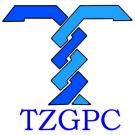 台州市政府采购竞争性磋商文件TZCG-2022-CS002号采购项目：台州市政务云基础资源租赁及安全服务采 购 人：台州市大数据发展中心台州市政府采购中心2022年 11 月 14 日磋商邀请台州市政府采购中心受台州市大数据发展中心委托，就台州市政务云基础资源租赁及安全服务项目进行竞争性磋商，欢迎符合资格条件的国内供应商前来磋商。一、项目基本情况项目编号：TZCG-2022-CS002号项目名称：台州市政务云基础资源租赁及安全服务项目二、供应商的资格要求（一）满足《中华人民共和国政府采购法》第二十二条规定。（二）本项目的特定资格要求：磋商供应商具有增值电信业务经营许可证。（三）信用记录：未被列入“信用中国”失信被执行人或重大税收违法案件当事人名单；未处于“中国政府采购网”政府采购严重违法失信行为信息记录中的禁止参加政府采购活动期间。（四）法律、行政法规规定的其他条件：单位负责人为同一人或者存在直接控股、管理关系的不同供应商，不得同时参加同一项目磋商；为本项目提供整体设计、规范编制或者项目管理、监理、检测等服务的供应商，不得再参与本项目磋商（联合体磋商的，联合体各方均须满足该条款）。三、获取磋商文件（一）时间：2022年11月18日至2022年11月24日（二）方式：浙江政府采购网（https://zfcg.czt.zj.gov.cn）免费下载四、提交磋商响应文件（一）截止时间（磋商开始时间）：2022年11月28日9点10分（北京时间）（二）提交网址：浙江政府采购云平台（http://www.zcygov.cn）五、发布公告（一）公告网址：浙江政府采购网（https://zfcg.czt.zj.gov.cn）、台州市公共资源交易网（https://tzztb.zjtz.gov.cn）（二）公告期限：本公告期限自发布之日起五个工作日六、注册报名供应商需登录浙江省政府采购网（https://zfcg.czt.zj.gov.cn/）进行注册后报名。七、联系方式（一）采购人（受理招标文件相关质疑及答复） 名 称：台州市大数据发展中心地 址：台州市椒江区白云山南路233号联系人：王先生　　联系电话：0576-88510380　　 （二）采购组织机构名 称：台州市政府采购中心地　址：台州市市府大道777号项目联系人：郑女士　  联系电话：0576-88685058　       受理联系人：侯女士（受理注册、中标结果相关质疑及答复）联系电话：0576-88685121     技术人员：徐女士   (该项可根据实际情况进行调整或删减)联系电话：0576-88685161     （三）同级政府采购监管机构名 称：台州市采监处         地 址：台州市财政局         联系人：陈女士              联系电话：0576-88206705     （四）政采云平台联系电话：4008817190         台州市政府采购中心                                      2022年11月14日供应商须知一、前附表二、说 明（一）总则本磋商文件依据《中华人民共和国政府采购法》、《中华人民共和国政府采购法实施条例》（国务院令第658号）和《政府采购竞争性磋商采购方式管理暂行办法》（财库〔2014〕214号）及国家和浙江省有关法律、法规、规章编制。磋商供应商应仔细阅读本项目采购公告及磋商文件的所有内容（包括变更、补充、澄清以及修改等，均为磋商文件的组成部分），按照磋商文件要求以及格式编制磋商响应文件，并保证其真实性，否则由此引起的一切后果应由磋商供应商承担。（二）适用范围本磋商文件适用于本次项目的磋商、评审、确定成交供应商、验收、合同履约、付款等行为（法律、法规另有规定的，从其规定）。本磋商文件仅适用于本次采购公告中所涉及的项目和内容。（三）当事人1.采购人：是指依法进行政府采购的国家机关、事业单位和团体组织；2.采购组织机构：是指采购人委托组织磋商的集中采购机构/采购代理机构；3.供应商：是指向采购人提供货物、工程或者服务的法人、其他组织或者自然人；4.成交供应商：是指经磋商小组评审确定的对磋商文件作出实质性响应，经采购人按照规定在磋商小组推荐的成交候选人中确定的或受采购人委托直接确认的，与采购人签订合同资格的供应商；5.联合体：两个或两个以上法人或者其他组织可以组成一个联合体，以一个供应商的身份共同参与磋商。（四）以联合体形式磋商的，应符合以下规定1.联合体各方应签订联合体协议书，明确联合体牵头人和各方权利义务，并作为磋商响应文件组成分部分；2.联合体各方均应当具备《中华人民共和国政府采购法》第二十二条规定的条件，并在响应文件中提供联合体各方的相关证明材料；3.联合体成员存在不良信用记录的，视同联合体存在不良信用记录；4.联合体各方中至少应当有一方符合采购人规定的资格要求。由同一资质条件的供应商组成的联合体，应当按照资质等级较低的供应商确定联合体资质等级；5.联合体各方不得再以自己名义单独参加同一合同项，也不得组成新的联合体参加同一项目；6.联合体各方应当共同与采购人签订采购合同，就合同约定的事项对采购人承担连带责任；7.磋商时，应以联合体协议中确定的主体方名义磋商，对联合体各方均具有约束力。（五）语言文字以及度量衡单位1.磋商响应文件以及供应商与采购组织机构就有磋商事宜的所有来往函电，均应以中文汉语书写，除签字、盖章、专用名称等特殊情形外。磋商响应资料提供外文证书或者外国语视听资料的，应当附有中文译本，由翻译机构盖章或者翻译人员签名。2.所有计量均采用中国法定的计量单位。3.所有报价一律使用人民币，货币单位：元。（六）现场踏勘1.磋商文件规定组织踏勘现场的，采购人按磋商文件规定的时间、地点组织供应商踏勘项目现场。2.供应商自行承担踏勘现场发生的责任、风险和自身费用。3.采购人在踏勘现场中介绍的资料和数据等，不构成对磋商文件的修改或不作为供应商编制磋商响应文件的依据。（七）特别说明1.供应商磋商所使用的资格、信誉、荣誉、业绩与企业认证必须为本法人所拥有且所提供的资料都是真实有效的。供应商磋商所使用的采购项目实施人员必须为本法人员工。2.供应商磋商标的除磋商文件中明确规定要求“提供官网截图或相应检测报告的证明材料”以外，所有技术参数描述均以响应文件为准。供应商对磋商标的技术参数的真实性承担法律责任。项目磋商结束后、质疑期限内，如有质疑供应商认为成交供应商成交标的、响应文件技术参数与采购需求存在重大偏离、错误、甚至造假的情况，而采购文件中未明确规定要求“提供官网截图或相应检测报告的证明材料”的，则应提供其他具体有效的证明材料。3.本磋商文件中关于电子磋商响应的内容、流程，如与政采云系统中最新的内容、操作不一致的，以政采云系统中的要求为准。三、磋商文件（一）磋商文件由磋商文件目录所列内容组成。（二）供应商在规定的时间内未对磋商文件提出疑问、质疑或要求澄清的，将视其为无异议。（三）对磋商文件中描述有歧义或前后不一致的地方，磋商小组有权进行评判，但对同一条款的评判应适用于每个供应商。（四）采购组织机构对磋商文件进行必要的澄清更正的，澄清或者修改的内容可能影响磋商文件编制的，于磋商截止时间的5日前在浙江省政府采购网上以更正公告的形式通知各潜在的供应商。不足5日的，采购人或者采购组织机构应当顺延提交响应文件的截止时间。四、响应文件（一）响应文件的编制供应商获取磋商文件后，按照采购组织机构的要求提供：磋商响应文件【特别提示：如在磋商响应时有要求提供资料原件的，将原件扫描放入磋商响应文件】。若参与多标项磋商响应的，则按每个标项分别独立编制磋商响应文件。1.资格证明内容的组成（以联合体形式参加本项目磋商的，联合体各方均应当提供如下资格证明材料。）（1）磋商声明书；（2）授权委托书或联合体授权委托书（法定代表人亲自办理磋商事宜的，则无需提交授权委托书；以联合体形式磋商时需提供联合体授权委托书）；（3）联合体共同磋商协议书（以联合体形式磋商时需提供）；（4）法人或者其他组织的营业执照等证明文件，自然人的身份证明；（5）符合参与政府采购活动的资格条件并且没有税收缴纳、社会保障等方面的失信记录的承诺函；（6）具备履行合同所必需的设备和专业技术能力的证明材料(根据项目性质提供)；（7）提供采购公告中符合供应商特定条件的有效资质证书（磋商供应商特定条件中有要求的必须提供），以及需要说明的其他资料。2.商务与技术内容的组成（1）技术方案描述部分供应商情况介绍（人员与技术力量、经营业绩等）；项目需求的理解与分析（供应商对项目现状及需求的理解状况，对项目现状和需求描述的全面性、准确性、针对性，项目功能设计完备、对系统各组成部分等功能进行准确的分析，对项目重点、难点的把握，解决方案及合理化建议）；总体设计（技术、服务）方案；功能设计方案；质量保证方案；项目实施方案（包括项目工期、确保项目进行的措施或方案、项目实施进度安排、项目实施人员及项目负责人的资质、类似经验及社保证明等）；项目分包方案；技术需求响应表；项目实施人员一览表；工程量/原材料、人工费清单（均不含报价）；项目负责人资格情况表；安装、调试及验收方案（包括项目验收标准和验收方法等）；实施服务与保障的能力及方案（包括服务方式、服务网点、技术培训、实施期与运维期服务的内容和措施等）；供应商需要说明的其他内容（包括可能影响供应商技术性能评分项的各类证明材料）。（2）商务响应及其他部分证书一览表（与本项目相关的认证证书或文件）；近三年来类似项目的成功案例（供应商类似项目实施情况一览表、合同及其相应的发票、用户验收报告等）；商务需求响应表。3.报价内容的组成（1）首次报价一览表；（2）报价明细表；（3）中小企业等声明函、残疾人福利性单位声明函、监狱企业声明函；（4）针对报价供应商认为其他需要说明的。（二）报价1.供应商应按照采购需求内容、责任范围以及合同条款进行报价。并按“首次报价一览表”和“报价明细表”规定的格式报出总价和分项价格。总价中不得包含磋商文件要求以外的内容，否则，在评审时不予核减。2.磋商报价包括本项目采购需求和投入使用的所有费用，包括但不限于主件、标准附件、备品备件、施工、服务、专用工具、安装、调试、检验、培训、运输、保险、税款等。3.磋商报价不得为选择性报价和附有条件的报价。（三）响应文件的有效期1.响应文件有效期为磋商截止日起90天。2.在特殊情况下，采购人可与供应商协商延长响应文件的有效期。3.成交供应商的磋商响应文件自磋商之日起至合同履行完毕均应保持有效。（四）响应文件的签署1.响应文件需由法定代表人或经其正式授权的代表签字或盖章（本项目如允许联合体且供应商是联合体的，联合体牵头单位应盖章，并签署联合体牵头单位法定代表人或经其正式授权的代表的全名）。授权代表须出具书面授权证明，其《法定代表人授权书》应附在磋商响应文件中。2.响应文件中所有的插字、涂改和增删，必须由法定代表人或经其正式授权的代表签字或盖章才有效。3.响应文件中要求加盖公章处，可使用有效安全的电子签章替代。（五）响应文件的递交要求按照前附表要求提交，如采购组织机构顺延截止时间和磋商时间，采购组织机构和供应商的权利和义务将受到新的截止时间和磋商时间的约束。（六）演示若需要演示的，供应商应提前做好演示准备（包括演示设备）。五、磋商程序（一）磋商开始时间到后，主持人准时组织磋商；（二）宣布采购组织机构工作人员；（三）供应商登录政采云平台，用“项目采购-开标评标”功能对响应文件进行在线解密。在线解密响应文件时间为磋商时间起半个小时内；（四）磋商(详见第四章)；（五）磋商结果公告。六、磋商异议供应商代表对磋商过程和磋商记录有疑义，以及认为采购人、采购组织机构相关工作人员有需要回避的情形的，应当场提出询问或者回避申请，磋商会议结束后不再接受相关询问、质疑或者回避申请。七、磋商结果确定（一）确定成交供应商磋商小组根据采购单位的《授权意见确认书》，推荐成交候选人或确定成交供应商。其中推荐成交候选人的，采购组织机构在评审结束后2个工作日内将评审报告送采购人，采购人自收到评审报告之日起5个工作日内在评审报告推荐的成交候选人中确定成交供应商。发布成交结果公告采购组织机构自成交供应商确定之日起2个工作日内，在浙江省政府采购网和台州市公共资源交易网上公告成交结果，成交结果公告期为 1 个工作日。发放成交通知书采购组织机构在发布成交结果公告的同时，通过政采云平台向成交供应商发放成交通知书。七、合同签订及公告（一）签订合同1.采购人应当自成交通知书发出之日起30日内，按照磋商文件和成交供应商响应文件内容要求，与成交供应商签订书面合同或者电子合同。所签订的合同不得对磋商文件确定的事项和成交供应商响应文件作实质性修改。2.采购人不得向成交供应商提出任何不合理的要求作为签订合同的条件。3.成交供应商无故拖延、拒签合同的，将取消成交资格。4.成交供应商拒绝与采购人签订合同的，采购人可以按照评审报告推荐的成交候选人名单排序，确定下一候选人为成交供应商，也可以重新开展政府采购活动。同时，拒绝与采购人签订合同的供应商，由同级财政部门依法作出处理。5.询问或者质疑事项可能影响成交结果的，采购人应当暂停签订合同，已经签订合同的，应当中止履行合同。（二）合同公告及备案1.采购人应当自政府采购合同签订之日起2个工作日内，在省级以上财政部门指定的政府采购信息发布媒体及相关网站上公告。2.采购人应当自政府采购合同签订之日起7个工作日内，将合同通过政采云平台提交至同级人民政府财政部门备案存档。八、询问、质疑与投诉（一）询问磋商供应商对政府采购活动事项（磋商文件、采购过程和成交结果）有疑问的，可以向采购人或采购组织机构提出询问，采购人或采购组织机构将及时作出答复，但答复的内容不涉及商业秘密。询问可以口头方式提出，也可以书面方式提出。联系方式见第一章“磋商邀请”中“采购人、采购组织机构的名称、地址和联系方式”。（二）质疑1.报名本项目的供应商认为磋商文件、采购过程和成交结果使自己的权益受到损害的，通过政采云平台的质疑系统一次性向采购人或采购组织机构书面提出质疑：（1）供应商认为磋商文件的内容损害其权益的，应当自获取之日起（获取截止日之后收到磋商文件的，以获取截止日为准）7个工作日内提出质疑；（2）供应商对采购过程提出质疑的，应当在各采购程序环节结束之日起7个工作日内提出质疑；（3）供应商对成交结果提出质疑的，应当在成交结果公告期限届满之日起7个工作日内提出质疑。2.采购人或采购组织机构在收到磋商供应商的书面质疑后7个工作日内作出答复，并以书面形式通知质疑磋商供应商和其他有关磋商供应商，但答复内容不涉及商业秘密。3.供应商质疑应当有明确的请求和必要的证明材料，包括但不限于权益受损害的情况说明及受损害的原因、证据内容等，并对质疑内容的真实性承担责任。(依据《中华人民共和国政府采购法实施条例》第五十七条，捏造事实、提供虚假材料或者以非法手段取得证明材料不能作为质疑、投诉的证明材料）。（三）投诉磋商供应商对采购人或采购组织机构的质疑答复不满意或在规定时间内未得到答复的，可以在答复期满后15个工作日内，向同级政府采购监督管理机构投诉。项目需求一、项目一览表本次磋商共 1 个标项，具体内容如下表：二、项目背景为支撑台州市数字化改革，提升基础设施服务能力，根据《浙江省电子政务云计算平台管理办法》（浙政办发〔2015〕8号）文件精神，按照“物理分散、逻辑集中、资源共享、安全可控”的原则，台州市政务云统一为全市各党政部门提供政务专有云和政务公有云服务。本项目服务期2年。  三、服务内容云基础资源服务 基于同城容灾架构体系，提供云计算、云存储、云网络、云数据库、负载均衡服务。大数据计算服务提供数据开发环境、离线计算、数据可视化、数据传输服务。云安全服务（允许分包）提供堡垒机、云主机安全、日志审计、WEB应用防火墙、数据库审计、网页防篡改、防火墙（IPS、防病毒网关、内容过滤）服务和跨网交换服务。4、异地数据备份服务（允许分包）提供政务数据异地备份业务服务。5、运维保障服务提供云平台运维及安全保障服务。四、服务技术要求本项目包含云基础资源、大数据计算、云安全服务、异地数据备份、运维保障共5大类服务技术要求。其中云基础资源、大数据计算、云安全服务、异地数据备份四大类服务所涉产品需明确品牌、型号。（一）云基础资源服务技术要求▲云计算、云存储、云网络、云数据库、负载均衡服务必须基于同城容灾架构体系。具体要求如下：云主机云主机（GPU）云存储块存储-高效云盘块存储-SSD云盘数据库存储（4）对象存储（5）快照云网络（1）VPC（2）VPN（3）弹性公网IP（4）公有云区互联专线云数据库（1）MySQL（2）PostgreSQL负载均衡（1）云内负载均衡（2）跨云负载均衡（二）大数据计算服务技术要求大数据计算服务包含数据开发环境、离线计算、数据可视化（Bi统计分析）、数据传输服务，共计4类大数据计算服务，具体要求如下：1、数据开发环境2、离线计算3、数据可视化（Bi统计分析）4、数据传输服务（三）云安全服务技术要求云安全服务包含安全服务基础包（堡垒机、云主机安全、日志审计、WEB应用防火墙、数据库审计、网页防篡改、防火墙（IPS、防病毒网关、内容过滤））和安全服务选配包（跨网交换服务），具体要求如下：1、安全服务基础包1.1堡垒机1.2 云主机安全1.3 日志审计1.4 WEB应用防火墙1.5 数据库审计1.6 网页防篡改1.7 防火墙（IPS、防病毒网关、内容过滤）2、安全服务选配包2.1 跨网交换（四）异地数据备份服务异地数据备份服务包含提供政务数据异地备份业务服务。具体要求如下：（五）运维保障服务技术要求运维保障服务提供包含云平台运维及安全保障服务，具体要求如下：五、其他技术要求（一）基础平台要求1、专用要求要求提供的服务为台州市党政部门用户专用，市、县两级部门申请使用政务云服务的应由采购人或采购人指定的部门统一受理、审核。未经采购人或采购人指定的部门审核同意，供应商不能擅自对外提供或开放任何政务云服务。机房要求▲本项目提供服务的机房要求必须在台州市内，其中1个机房须为采购方免费提供的机房（台州市委市政府中心机房）。供应商提供的机房要求能够稳定的全天候的提供优质的电力、空调、消防、监控、机架、空气新风系统等服务,保证7*24小时电力供应，供电保障系统需配置保障油机、不间断电源系统需配置280KVA（1+1）或更高的UPS规格，机房基础安全设施需配置管网式气体消防、烟雾告警、门禁管理等系统。供应商在服务有效期内做好政务云平台相关的机房基础软硬件设施的日常管理维护，并承担由此产生的相关费用。3、云平台规模要求（1）物理服务器及存储要求★根据现有业务规模估算，政务云平台物理服务器数量不少于250台，主要用于承载业务系统的云主机、云数据库和云存储等云资源服务；政务云平台须有承载不低于220个业务系统数。每台物理服务器不低于如下配置：Intel Xeon Gold 5218 CPU 2.30Ghz，内存 128G，双电源。政务云平台物理存储容量不少于2500 TB。以上资源可根据云租户使用情况进行扩展。（2）物理网络要求为保证网络高可靠性、高可用性、高扩展性、冗余性，要求采用双核心和接入两层扁平化的组网架构，核心接入之间万兆互联。要求提供的政务云平台与台州市政务外网的专用互联光纤带宽不小于20G，以满足网络互访的要求，并提供高可靠的双物理链路保护措施。4、大数据计算规模要求★根据现有业务规模估算，要求提供不少于200T的大数据存储空间。5、云基础资源服务要求（1）服务区域划分要求本次采购要求提供基于政务外网的政务云网络环境，同时提供满足对不同安全级别、不同业务、不同专网的需要。支持虚拟专有域功能（VPC），能够划分隔离的区域为特定的云租户提供云服务，区域内的资源与别的云租户完全隔离，完全为该云租户使用。各部门可接入政务云平台，实现与原有业务专网互通，IP地址自定义划分，与云上其他局办业务隔离。（2）资源管理要求满足云租户对云资源清单、性能、使用率、运行状态、查询导出功能，能够提供对云资源进行监控、分析、告警等管理功能的各类操作；按照采购人要求提供相关业务接口及接口使用文档。6、升级要求在服务生效期间，供应商有义务根据采购人实际需求提供软件升级服务来提高服务质量和保障平台安全，同时保证在升级过程中不影响正常业务运行。若产生费用，由供应商自行承担。7、等保、密评要求所投云平台需确保符合三级等保要求，服务期内供应商每年根据等保要求进行复评，提供等保备案证明等相关资料。配合业主方实施密评改造，并完成所投云平台密评工作。（二）平台架构要求六、其他要求（一）责任界定1.磋商响应方职责（1）严格按照《中华人民共和国网络安全法》《中华人民共和国个人信息保护法》《中华人民共和国数据安全法》《关键信息基础设施安全保护条例》《浙江省信息技术外包网络安全管理办法》相关要求，对云平台及数据进行安全保护和管理；（2）保障云平台、云资源服务安全稳定运行；（3）有效响应云资源使用过程中的产品级技术咨询、故障问题；（4）采取有效管理和技术措施，确保云资源使用单位业务系统、数据的保密性、完整性和可用性；（5）未经许可不得访问、操作、披露、利用、转让云资源使用单位的私有数据和应用系统。确需操作的，在获得云资源使用单位授权后处理，所有操作应被审计；（6）当云资源使用单位误操作导致云服务异常、服务器宕机时，云服务商应提供平台级技术支持，协助恢复服务；（7）当云资源使用单位发现应用系统异常或存在被攻击迹象时，云服务商应提供平台级技术支持，协助安全处置；（8）接受云监管单位的指导、监督及安全监管；（9）提供 7×24小时实时售后咨询服务和7×24小时现场运维服务。2.免责条款非云产品引起的故障和恢复时间不计算为不可用时间，包括但不限于以下情况：（1）不可抗力（包括并不限于自然灾害、政策、运营商或市政施工）引起的不可用；（2）其他非云产品本身原因所造成的不可用。（二）安全监管要求磋商响应方须接受采购方或其委派的第三方机构的安全监管，监管内容包括但不限于：系统与通信保护、访问控制、配置管理、维护、应急响应与灾备、审计、风险评估与持续监控、安全组织与人员、供应链安全、物理与环境安全。磋商响应方须按约定的内容、形式、频率、人工或自动机制等提交监管所需交付件，并确保交付件真实可靠；磋商响应方须根据运行监管方的监管结果对相关管理和技术措施进行整改。（三）审计要求接受采购方或其委派的第三方机构的审计监督，根据审计要求提供资源使用情况、账单核算等相应审计材料。（四）服务人员要求磋商响应方应为本项目组建专业的技术服务团队。组织能力应包括平台运营、解决方案、平台运维与安全。人员构成应涵盖本项目涉及的各个技术领域，具备云平台服务相关的经验和专业技能，须提供相应证书扫描件及近三个月社保。（五）背景审查应对项目负责人和关键岗位人员进行安全背景审查，在中标后签订合同后30天内提供审查材料和保密协议。（六）权属界定云平台使用权和管理权归采购方所有，云平台所有权归磋商响应方所有。运营管理服务中定制开发内容所有权属于采购方。（七）机房安全1.机房长期授权人员管理磋商响应方应每半年向运营商、设备厂商获取一次长期授权人员信息，人员信息包括姓名、性别、身份证号码及图片、电话号码、人员所属单位、所属岗位及职责，并加盖单位部门公章。向采购方备案后方可在授权期内进出机房。人员在进出机房时，需要严格登记进出时间及相关事由。登记簿由机房值班处保管，并做好保存备案工作，所有纸质记录必须严格留存不得遗失。 2.临时授权人员管理临时授权人员包括但不限于因设备故障维修、临时施工、机房参观等临时需要进出机房的相关人员。临时授权人员须提前1个工作日以邮件或书面形式发出申请。申请中需要包含进出机房事由、人员信息（姓名、单位、电话、身份证）、时间等必须要素。磋商响应方应严格登记进出时间和人员信息，并在采购方备案后方可在授权期内进出机房。被授权人员在到达机房后，由机房保卫处进行人员信息核验和登记记录，并安排值班人员进行陪同，在权限受控的情况下，完成授权事宜。人员进出机房必须有完整的纸质登记记录和全程的视频监控录像，纸质登记记录必须严格记录人员进出时间、事由及完成情况，该记录由机房值班处保管，不得遗失。视频监控录像必须无死角记录人员进入机房后的一切行为，录像至少保存半年以上。3.机房入室管理要求（1）禁止无授权人员进入机房；（2）禁止携带水、食物、背包、易燃易爆等物品进入机房；（3）禁止在机房内嬉戏、打闹；（4）禁止在机房内拍照、摄像；（5）禁止操作、触碰未经授权的设备及其他无关设备；（6）禁止在机房内随意走动，必须由驻场人员全程陪同。（八）硬盘回收云平台所有服务器享受硬盘维修不返还服务。已损坏硬盘由采购方指派专人上门收取，按保密相关规定进行销毁。（九）信创要求★云主机服务须支持国产操作系统，如欧拉、麒麟、龙蜥；支持在云主机上安装国产主流数据库，如达梦，金仓，同时须做好技术服务支撑工作。（十）政务云台服务等级协议（SLA）指标云平台各产品如未达到上述服务等级协议（SLA）要求，相应产品扣除当月故障实例费用。（十一）资源管理偏离度要求磋商响应方应按照采购方要求对政务云平台资源进行开通、变更及释放等操作，对于磋商响应方无故或未经采购方同意而造成的延期操作，相应产生的云资源费用减免。按采购方要求进行的资源开通、变更及释放等操作，磋商响应方不承担相应责任后果。（十二）业务与服务连续性要求政务云由专有云区、公有云区组成，专有云区主要用于承载面向党政部门内部的信息业务和涉及核心业务数据的应用系统服务，公有云区主要用于承载面向社会公众的业务和提供互联网门户网站服务。目前包含台州市政务云专有云区1（华为 HCS6.5.1）、台州市政务云专有云区2（阿里飞天V3.12）、台州市政务云专有云区3（阿里飞天V3.12）。★为保证本项目业务与服务的连续性，若中标方非原政务云服务提供方，需在合同签订后60个工作日内完成现有政务云业务迁移与服务上线，上线后需确保云平台云服务种类、规格、功能与迁移前保持一致。业务迁移和服务上线过程中产生的相关费用计入中标方报价成本中，原云服务提供方免费提供通用业务接口和必要的技术支持。（十三）政务云上云及退出指标（十四）保密要求1.磋商响应方应严格保守其因身份、职务、职业或技术关系而知悉的采购方党政机关保密信息，保证不被披露或使用。2.磋商响应方不得以竞争为目的，或出于私利，或为第三人谋利，擅自保存、披露、使用党政机关保密信息；不得直接或间接地向公司内部、外部无关人员，及不承担保密义务的任何第三人泄露党政机关保密信息；不得翻阅与工作无关的政府文件和资料；严禁泄露在工作中接触到的政府机关科技研究、发明、装备器材、技术资料和政府工作信息。（十五）验收要求中标方所投云平台及安全资源池首次提供台州市政务云服务的，需在满足服务安全要求的情况下，由采购方进行服务开通确认，通过后才视为正式提供服务。服务期内，由采购人分阶段组织本项目的服务验收工作，供应商提出验收申请后，经采购人确认，15天内组织验收。七、服务期考核1.考核对象政务云基础资源租赁中标方（以下简称云服务提供商）。2.考核内容及方式对云服务提供商主要从云基础资源和安全服务两个维度进行考核。考核分数总计100分，考核评估采用综合加权法，其中云基础资源考核权重为0.7，安全服务考核权重为0.3,根据系数加权得到最终考核结果。计算公式如下：最终得分 = 云基础资源考核得分×0.7 + 安全服务考核得分×0.3。3、考核结果运用服务期内组织两次考核，考核结果作为对云服务提供商支付政务云基础资源租赁及安全服务费的依据。根据不同的得分情况，按不同比例支付。云基础资源考核表安全服务考核表政务云基础资源租赁及安全服务费支付比八、报价说明本项目由普通报价、折扣报价两种报价方式组成。本项目预算6000万元，运维保障服务费用约占服务期（合同签订起至2023年6月30日）其他服务费用的总体预算的10%。根据政府采购相关规定，结算金额不得超过项目预算；本项目付费范围为市级党政部门政务云上相关业务（不包含县市区业务）。本项目报价计算保留小数点后前两位的数字，小数点后第三位起四舍五入。1、普通报价（1）报价范围：运维保障服务。（2）报价方式：磋商响应方应对以上服务进行报价，报价合计金额作为普通报价参与评分。2、折扣报价（1）报价范围：云基础资源、大数据计算、云安全、异地数据备份服务。（2）报价方式：磋商响应方参照“3、政务云资源服务标准价格”，在响应时以折扣进行报价，各项云服务单价=标准单价×折扣，各云服务折扣保持一致。公有云服务与专有云服务价格相同。（3）折扣定义：即折扣比例（0%<折扣比例<100%，百分号前的数值应为整数），如折扣为82%，则云服务单价=标准单价×82%。（4）计费方式：4.1 云基础资源、大数据计算服务、异地数据备份服务：因各部门应用系统数量逐年变化，不能确定各项目服务的数量，故本次采购的是每月服务费单价。计费开始时间为服务开通后次日0时，关停当日按照全天计费，计费周期不足一个月的，按照实际产生费用天数/30天进行计费（保留小数点后前两位的数字，小数点后第三位起四舍五入）。本项目包含多个机房场地，报价供应商须对云基础资源服务提供含电费与不含电费两种服务报价，政务专有云区费用根据机房所在位置分含电与不含电价格结算，政务公有云区费用按含电价格结算；大数据计算服务依托云基础资源提供服务，只提供一种报价。4.2云安全服务：因各部门应用系统数量逐年变化，不能确定各项目服务的数量，故本次采购的是每月服务费单价。计费按月度执行，即计费开始时间为从服务开通后次月1日开始；计费结束时间按服务停止当月月末计算。政务外网VPN2区业务所有用户按一个租户统一计费，专网用户单独计费，费用结算按对应计费项结算。安全服务基础包由采购方统一付费，安全服务选配包由云租户按所选服务自行支付。（5）县（市、区）可直接采用本次采购结果，也可结合本地、本单位实际情况，按照相关规定程序，与供应商重新商谈服务采购价格，但供应商应承诺，其所提供的各项服务的单价均不能超过本次采购的相应单价。3、政务云资源服务标准价格以下服务单价经过充分的调研，参考台州市往年及浙江省内各地市同类型项目的中标价格制定。1、云基础资源服务2、大数据计算服务3、云安全服务3.1安全服务基础包3.2安全服务选配包4、异地数据备份服务九、商务条款（一）服务时间及地点：本项目在合同签订后60个工作日内提供服务，服务期2年；地点：台州市指定地点。（二）付款条件：签订合同7个工作日内日预付合同款项的20%，但因本项目因各部门应用系统数量不定，服务费用需根据每月实际资源使用量清单进行结算，剩余部分共分两次支付使用服务费：服务期满一年，开展服务中期验收并组织考核，验收通过后，根据实际产生费用（扣除预付20%的资源使用量）结合服务考核结果按比例支付项目费用；服务期满后，开展第二次验收并组织考核，验收通过后，根据实际产生费用结合服务考核结果按比例支付支付项目剩余费用。（三）履约保证金：无。磋商一、磋商原则磋商小组必须按照客观、公正、审慎的原则，根据磋商文件规定的评审程序、评审方法和评审标准进行独立评审。未实质性响应磋商文件的响应文件按无效响应处理，磋商小组应当告知提交响应文件的供应商。二、评审方法综合评分法，是指响应文件满足磋商文件全部实质性要求且按评审因素的量化指标评审得分最高的供应商为成交候选供应商的评审方法。三、磋商小组（一）磋商小组由采购人代表和评审专家组成。（二）磋商小组成员与参与磋商的供应商有下列情形之一的，应当回避：1.参加采购活动前3年内与供应商存在劳动关系；2.参加采购活动前3年内担任供应商的董事、监事；3.参加采购活动前3年内是供应商的控股股东或者实际控制人；4.与供应商的法定代表人或者负责人有夫妻、直系血亲、三代以内旁系血亲或者近姻亲关系；5.与供应商有其他可能影响政府采购活动公平、公正进行的关系；6.法律法规规定的其他情形。（三）磋商小组负责具体评审事务，并独立履行下列职责：1.审查、评价响应文件是否符合磋商文件的商务、技术等实质性要求；2.要求供应商对响应文件有关事项作出澄清或者说明；3.对响应文件进行比较和评价；4.确定成交候选人名单，以及根据采购人委托直接确定成交供应商；5.向采购人、采购组织机构或者有关部门报告评审中发现的违法行为；6.法律法规规定的其他职责。四、磋商要求（一）采购人、采购代理机构不得对磋商小组中的评审专家作倾向性、误导性的解释或者说明。（二）磋商小组所有成员应当集中与单一供应商分别进行磋商，并给予所有参加磋商的供应商平等的磋商机会。（三）在磋商过程中，磋商小组可以根据磋商文件和磋商情况实质性变动采购需求中的技术、服务要求以及合同草案条款，但不得变动磋商文件中的其他内容。实质性变动的内容，须经采购人代表确认。（四）对磋商文件作出的实质性变动是磋商文件的有效组成部分，磋商小组应当及时以书面形式同时通知所有参加磋商的供应商。（五）供应商应当按照磋商文件的变动情况和磋商小组的要求重新提交响应文件，并由其法定代表人或授权代表签字或者加盖公章。（六）已提交响应文件的供应商，在提交最后报价之前，可以根据磋商情况退出磋商。五、无效响应情形不具备磋商文件中规定的资格要求的；	响应文件含有采购人不能接受的附加条件的；磋商小组认为供应商的报价明显低于其他通过符合性审查供应商的报价，有可能影响服务质量或者不能诚信履约的，供应商在限定的时间内不能证明其报价合理性的，磋商小组应当将其作为无效响应处理；报价超过磋商文件中规定的预算金额/最高限价； 主要性能参数指标负偏离 5 项（含）以上的；响应参数未如实填写，完全复制粘贴磋商需求参数的；响应文件存在虚假材料的； 不同供应商的响应文件由同一单位或者个人编制；不同供应商委托同一单位或者个人办理磋商事宜；不同供应商的响应文件载明的项目管理成员或者联系人员为同一人；不同供应商的响应文件异常一致或者磋商报价呈规律性差异；不同供应商的响应文件相互混装；实质性要求（磋商文件中打“▲”内容）不响应的；商务条款不响应；响应文件有效期不足的；逾期或未按要求提交响应文件的；未按要求提供资格证明文件的；其他不符合法律、法规相关规定的。六、终止磋商情形（一）出现影响采购公正的违法、违规行为的；（二）磋商小组发现磋商文件存在歧义、重大缺陷导致评审工作无法进行，或者磋商文件内容违反国家有关强制性规定的；（三）因重大变故，采购任务取消的；（四）在采购过程中符合磋商要求的供应商或者提交最后报价的供应商不足3家的（政府购买服务项目，市场竞争不充分的科研项目，以及需要扶持的科技成果转化项目，提交最后报价的供应商可以为2家）；（五）法律、法规和磋商文件规定的其他导致评审结果无效的。七、磋商过程的监控本项目磋商过程实行全程录音、录像监控，政府采购监管部门视情进行现场监督，供应商在磋商过程中所进行的试图影响磋商结果的不公正活动，可能导致其磋商响应被拒绝。八、政府采购政策落实（一）政府采购政策1.关于小型、微型企业（简称小微企业）参与磋商：小微企业参与磋商是指符合《中小企业划型标准规定》的供应商，通过磋商提供本企业制造的货物、承担的工程或者服务，或者提供其他小微企业制造的货物。本项所指货物不包括使用大、中型企业注册商标的货物。小微企业应提供《中小企业声明函》（见附件14），供应商未提供以上资料或者经磋商小组核查不符的，将不能享受相应的小微企业优惠政策。2.监狱企业参加政府采购活动时，应当提供由省级以上监狱管理局、戒毒管理局（含新疆生产建设兵团）出具的属于监狱企业的证明文件，视同小型、微型企业，享受小微企业政府采购优惠政策。3.残疾人福利性单位在参加政府采购活动时，应提供《残疾人福利性单位声明函》（见附件14），视同小型、微型企业，享受小微企业政府采购优惠政策。（二）政府采购政策优惠措施经主管预算单位统筹后未预留份额专门面向中小企业采购的采购项目，以及预留份额项目中的非预留部分：对小微企业报价给予10%-20%的扣除，用扣除后的价格计算评标基准价和投标报价。联合体各方均为小微企业的，联合体视同为小微企业，对报价给予10%-20%的扣除；联合协议或者分包意向协议约定小微企业的合同份额占到合同总金额30%以上的，对报价给予4%-6%的价格扣除，用扣除后的价格计算评标基准价和响应报价。同一投标人（包括联合体），小微企业、监狱企业、残疾人福利性单位价格扣除优惠只享受一次，不得重复享受。九、评审程序（一）资格审查响应文件解密后，采购人或采购组织机构依法对供应商的资格进行审查，对审查发现无效的进行必要的询问，在政采云平台公布无效响应的供应商名单、响应无效的原因。（二）符合性审查磋商小组应当对符合资格的供应商的磋商响应文件进行符合性审查，以确定其是否满足磋商文件的实质性要求，对审查发现无效的进行必要的询问，对无效响应的供应商名单及响应无效原因的公布方式同上。（三）商务技术及价格评审 1 标项项目评审方法为综合评分法，总计100分，评审按以下标准及要求进行：1.评分标准注：①合同、证书、报告及其他相关证明材料，将原件扫描上传至响应文件，并加盖公章。2.最后报价（1）磋商文件能够详细列明采购标的的技术、服务要求的，磋商结束后，磋商小组将要求所有实质性响应的供应商在规定时间内提交最后报价，最后报价是供应商响应文件的有效组成部分。（2）磋商文件不能详细列明采购标的的技术、服务要求的，需经磋商由供应商提供最终设计方案或解决方案的，磋商结束后，磋商小组按照少数服从多数的原则投票推荐3家以上供应商的设计方案或解决方案，并要求其在规定时间内提交最后报价。3.评审要求（1）磋商小组应当按照磋商文件中规定的评审方法和标准，对符合性审查合格的响应文件的商务部分和技术部分进行综合比较与评价，其中客观评分项的分值应当一致。（2）对于磋商响应文件中含义不明确、同类问题表述不一致或者有明显文字和计算错误的内容，磋商小组应当要求供应商作出必要的澄清、说明或者补正。（3）供应商的澄清（说明或者补正）采用书面形式，并加盖公章或者由法定代表人或授权代表签字，且不得超出磋商响应文件的范围或者改变磋商响应文件的实质性内容。（四）结果汇总及排序经磋商确定最终采购需求和提交最后报价的供应商后，由磋商小组采用综合评分法对提交最后报价的供应商的响应文件和最后报价进行综合比较与评价。根据综合评分情况，按评审得分由低到高顺序推荐3名以上成交候选供应商。评审得分相同的，按照最后报价由高到低的顺序推荐。评审得分且最后磋商报价相同的，按照技术指标优劣顺序推荐。（五）编写评审报告磋商小组根据全体评审人员签字的原始记录和评审结果编写评审报告。第五章  拟签订的合同文本以下为成交后签订本项目合同的通用条款，成交供应商不得提出实质性的修改，关于专用条款将由采购人与成交供应商结合本项目具体情况协商后签订。项目名称：                                   项目编号：甲方：（采购单位）                           所在地：   乙方：（成交供应商）                         所在地：甲、乙双方根据××(采购组织机构名称）关于××项目竞争性磋商的结果，签署本合同。一、合同文件合同条款成交通知书更正补充文件磋商文件成交供应商响应文件其他上述所指合同文件应认为是互相补充和解释的，但是有模棱两可或互相矛盾之处，以其所列内容顺序为准。二、合同内容及服务标准（具体见项目需求）三、合同金额本合同金额为（大写）：___________________元（￥________元）人民币。四、甲乙双方责任（一）甲方责任（根据磋商结果确定）（二）乙方责任（根据磋商结果确定）五、技术资料乙方应按磋商文件规定的时间向甲方提供有关技术资料。没有甲方事先书面同意，乙方不得将由甲方提供的有关合同或任何合同条文、规格、计划、图纸、样品或资料提供给与履行本合同无关的任何其他人。即使向履行本合同有关的人员提供，也应注意保密并限于履行合同的必需范围。六、知识产权（一）乙方应保证提供服务过程中不会侵犯任何第三方的知识产权。（二）若侵犯，由乙方赔偿甲方因此遭受的损失（包括但不限于应对及追偿过程中所支付的律师费、差旅费、诉讼费、保全费、鉴定费、评估费等）。七、履约保证金本项目履约保证金为合同金额的____%[合同签订前交至采购人处，服务期满   年后无息退还]。八、转包或分包本合同范围的服务，应由乙方直接供应，不得转让他人供应；除非得到甲方的书面同意，乙方不得将本合同范围的服务全部或部分分包给他人供应；如有转让和未经甲方同意的分包行为，甲方有权解除合同，没收履约保证金并追究乙方的违约责任。九、服务期 (选用)服务期      年。（自合同签订之日起计）十、合同履行时间、履行方式及履行地点履行时间：履行方式：履行地点：十一、款项支付 付款方式：十二、税费本合同执行中相关的一切税费均由乙方负担。十三、质量保证及后续服务（一）乙方应按磋商文件规定向甲方提供服务。（二）乙方提供的服务达不到合同文件要求的，根据实际情况，经双方协商，可按以下办法处理：1.赔偿处理；2.解除合同。（三）如在使用过程中发生问题，乙方在接到甲方通知后在   小时内到达甲方现场。（四）在服务期内，乙方应对出现的质量及安全问题负责处理解决并承担一切费用。十四、违约责任甲方无正当理由拒收接受服务的，甲方向乙方偿付合同款项百分之五作为违约金。甲方无故逾期验收和办理款项支付手续的,甲方应按逾期付款总额每日万分之五向乙方支付违约金。乙方未能如期提供服务的，每日向甲方支付合同款项的千分之六作为违约金。乙方超过约定日期   个工作日仍不能提供服务的，甲方可解除本合同。乙方因未能如期提供服务或因其他违约行为导致甲方解除合同的，乙方应向甲方支付合同总值5%的违约金，如造成甲方损失超过违约金的，超出部分由乙方继续承担赔偿责任。 十五、不可抗力事件处理在合同有效期内，任何一方因不可抗力事件导致不能履行合同，则合同履行期可延长，其延长期与不可抗力影响期相同。不可抗力事件发生后，应立即通知对方，并寄送有关权威机构出具的证明。不可抗力事件延续120天以上，双方应通过友好协商，确定是否继续履行合同。十六、解决争议的方法如双方在履行合同时发生纠纷，应协商解决；协商不成时，可提请政府采购监管处调解；调解不成的通过以下第（  ）方式解决：（一）提交台州仲裁委员会仲裁。（二）依法向人民法院提起诉讼。十七、合同生效及其它（一）合同经双方法定代表人或授权代表签字并加盖单位公章后生效。（二）本合同未尽事宜，遵照《中华人民共和国民法典》有关条文执行。（三）本合同一式四份。甲、乙双方各执一份，采购组织机构及同级人民政府财政部门各执一份。本项目未尽事宜以磋商文件、响应文件及澄清文件等为准。甲方（盖章）                                     乙方（盖章）法定代表人：                                     法定代表人：委托代理人：                                     委托代理人：联系电话：                                       联系电话：开户银行：                                       开户银行：帐号：                                           帐号：地址及邮编：                                     地址及邮编：签订时间：    年   月    日专用条款（如果项目性质特殊，采购人认为需要制定专用条款的，须在提交项目采购需求时一并提供，但条款内容应合法、合理，并符合项目实际需求，且不得与通用条款冲突）第六章 响应文件格式项目名称项目编号：（标项）磋商响应文件供应商全称（公章）：地    址：时    间：资格证明内容目录磋商声明书（附件1）授权委托书或联合体授权委托书（法定代表人办理磋商事宜的，则无需提交授权委托书；以联合体形式磋商时需提供联合体授权委托书)（附件2-1、附件2-2）联合体共同磋商协议书（以联合体形式磋商时需提供）（附件3）联合体授权委托书及联合体声明、协议（若项目接受联合体投标时需提供）法人或者其他组织的营业执照等证明文件、自然人的身份证明符合参与政府采购活动的资格条件并且没有税收缴纳、社会保障等方面的失信记录的承诺函具备履行合同所必需的设备和专业技术能力的证明材料本项目要求的特定资质证书附件1磋商声明书台州市政府采购中心：（供应商名称）系中华人民共和国合法企业，经营地址。我（ 姓名 ）系（ 供应商名称 ）的法定代表人，我公司自愿参加贵方组织的（磋商项目名称）（编号为）的磋商，为此，我公司就本次磋商有关事项郑重声明如下：我公司声明截止磋商时间近三年以来：未被列入失信被执行人、重大税收违法案件当事人名单、政府采购严重违法失信行为记录名单，以及不存在其他不符合《中华人民共和国政府采购法》第二十二条规定的条件【说明：供应商在截止磋商时间近三年以来，如有上述所列情形，但限制期届满的，可按实陈述，并提供相应证明文件】。我公司在参与磋商前已详细审查了磋商文件和所有相关资料，我方完全知悉并认为此磋商文件没有倾向性，也没有存在排斥潜在供应商的内容，我方对磋商文件的所有内容没有任何异议，不申请澄清和质疑。我公司不是采购人的附属机构；在获知本项目采购信息后，与采购人聘请的为此项目提供咨询服务的公司及其附属机构没有任何联系。我公司保证，采购人在中华人民共和国境内使用我公司磋商货物、资料、技术、服务或其任何一部分时，享有不受限制的无偿使用权，如有第三方向采购人提出侵犯其专利权、商标权或其它知识产权的主张，该责任由我方承担。我方的磋商报价已包含所有应向所有权人支付的专利权、商标权或其它知识产权的一切相关费用。我公司严格履行政府采购合同，不降低合同约定的货物质量和服务，不擅自变更、中止、终止合同，或拒绝履行合同义务。以上事项如有虚假或隐瞒，我公司愿意承担一切后果，并不再寻求任何旨在减轻或免除法律责任的辩解。投标人名称(公章）：法定代表人或授权委托人签字：日期：××年 ×× 月 ×× 日附件2-1授权委托书台州市政府采购中心：  （供应商全称）  法定代表人（或营业执照中单位负责人）	（法定代表人或营业执照中单位负责人姓名） 授权   （全权代表姓名） 为全权代表，参加贵单位组织的	    项目的采购活动，并代表我方全权办理针对上述项目的磋商、签约等具体事务和签署相关文件。我方对全权代表的签字事项负全部责任。在撤销授权的书面通知以前，本授权书一直有效。全权代表在授权委托书有效期内签署的所有文件不因授权的撤销而失效。全权代表无转委托权，特此委托。法定代表人签字或盖章：供应商全称（公章）：                              日期：附：法定代表人姓名：                                 传真：电话：详细通讯地址：邮政编码：全权代表姓名：       职务：                           传真：电话：详细通讯地址：邮政编码：附件2-2联合体授权委托书台州市政府采购中心：（联合体牵头人公司全称）  法定代表人（或营业执照中单位负责人）、  （联合体成员1公司全称）  法定代表人（或营业执照中单位负责人）、（联合体成员2公司全称）  法定代表人（或营业执照中单位负责人）	                    组成的联合体，现共同授权   （全权代表姓名） 为全权代表，参加贵单位组织的       （项目名称）      （项目编号：          ）的采购活动，并代表我方全权办理针对上述项目的磋商、签约等具体事务和签署相关文件。我方对全权代表的签字事项负全部责任。在撤销授权的书面通知以前，本授权书一直有效。全权代表在授权委托书有效期内签署的所有文件不因授权的撤销而失效。全权代表无转委托权，特此委托。联合体牵头人全称（公章）： 法定代表人签字或盖章：联合体成员1全称（公章）： 法定代表人签字或盖章：                                                       日期：附：联合体牵头人法定代表人姓名：                                 传真：电话：详细通讯地址：邮政编码：联合体成员1法定代表人姓名：                                 传真：电话：详细通讯地址：邮政编码：全权代表姓名：       职务：                           传真：电话：详细通讯地址：邮政编码：附件3       联合体共同磋商协议书 （联合体所有成员名称） 自愿组成联合体，以一个供应商的身份共同参加贵单位组织的       （项目名称）      （项目编号：          ）的采购活动。现就联合体采购事宜订立如下协议： （某联合体成员名称） 为联合体的牵头人。联合体牵头人合法代表联合体各成员，负责本采购项目响应文件编制和合同谈判活动，并代表联合体提交和接受相关的资料、信息及指示，并处理与之有关的一切事物，负责合同实施阶段的主办、组织和协调工作。联合体将严格按照磋商文件的各项要求，递交响应文件，履行合同，并对外承担连带责任。本次联合采购中，分工如下：（联合体牵头人名称）承担的工和义务为：               ；（联合体成员1名称）承担的工作和义务为：                。  ……本次联合采购中，各方对于分享项目成果和知识产权的约定为：                                                                        。各方具体的的责任、权利、义务，在成交后经各方协商后报采购人同意后在合同中明确。联合体各方不得再以自己的名义参加本项目的采购。联合磋商的项目负责人不能作为其他联合体或单独采购单位的项目组成员。因发生上述问题导致联合体响应无效的，联合体的其他成员可追求违约行为。未中标，本协议自动废止。联合体牵头人名称（盖单位公章或电子签章）：法定代表人（签字）：联合体成员1名称（盖单位公章或电子签章）：法定代表人（签字）：                                            签订日期：   年   月   日（注：联合体各方成员应在本协议上共同盖章，不得分别签署协议书）商务与技术内容目录第一部分  技术方案描述部分供应商情况介绍（附件4）项目需求的理解与分析总体设计（技术、服务）方案功能设计方案质量保证方案项目实施方案项目分包方案技术需求响应表（附件5）项目实施人员一览表（附件6）工程量/原材料、人工费清单（均不含报价）项目负责人资格情况表（附件7）安装、调试及验收方案（包括项目验收标准和验收方法等）实施服务与保障的能力及方案（包括服务方式、服务网点、技术培训、实施期与运维期服务的内容和措施等）（附件8）供应商需要说明的其他内容（包括可能影响供应商技术性能评分项的各类证明材料）第二部分  商务响应及其他部分证书一览表（附件9）近三年来类似项目的成功案例（附件10）商务需求响应表（附件11）供应商需要说明的其他内容（包括可能影响供应商企业实力及信誉评分项以及售后服务评分项的各类证明材料）附件4  供应商基本情况表要求：1.姓名栏必须将所有股东都统计在内，若非股份公司此行（第三行）无需填写。供应商名称（公章）：供应商代表签字：职        务：日        期：附件5技术需求响应表要求：1.本表的标的名称须与《报价明细表》一致。2.本表参照本磋商文件第二部分“项目需求”内第二条“具体技术需求”填制，供应商应根据磋商标的的性能指标、服务指标，对照磋商文件要求在“偏离情况”栏注明“正偏离”、“负偏离”或“无偏离”。3.对于磋商标的的技术偏离情况需严格按照磋商文件的技术要求一一比对给出，未达到技术要求中规定的数值应以负偏离标注。若因技术实现方式等其他问题而导致的理解不同未标注负偏离的，需在备注中具体说明；若未按要求标注负偏离又未予以说明的，评审小组将视偏离程度给予扣分或认定为虚假响应。供应商名称（公章）：供应商代表签字：职        务：日        期：附件6项目实施人员一览表（主要从业人员及其技术资格）要求：1.在填写时，如本表格不适合供应商的实际情况，可根据本表格式自行划表填写。2.附人员证书。　　3.出具上述人员在本单位服务的外部证明，如：磋商截止日之前六个月以内的代缴个税税单、参加社会保险的《投保单》或《社会保险参保人员证明》等。供应商名称（公章）：供应商代表签字：职        务：日        期：附件7项目负责人资格情况表供应商名称（公章）：供应商代表签字：职        务：日        期：附件8服务实施情况表（视情制作）供应商名称（公章）：供应商代表签字：职        务：日        期：附件9证书一览表要求：1.填写供应商获得资质、认证或企业信誉证书。2.附所列证书或其他证明材料。供应商名称（公章）：供应商代表签字：职        务：日        期：附件10供应商类似项目实施情况一览表要求：1.业绩证明应提供证明材料（合同可只提供首页、含金额页、盖章页并加盖供应商公章）。2.报价供应商可按此表格式复制。供应商名称（公章）：供应商代表签字：职        务：日        期：附件11商务需求响应表供应商名称（公章）：供应商代表签字：职        务：日        期：报价内容目录首次报价一览表（附件12）报价明细表（附件13）中小企业声明函、残疾人福利性单位声明函（附件14）针对报价供应商认为其他需要说明的附件12首次报价一览表项目编号：项目名称：                                     填报要求：磋商总报价包括本项目采购需求和投入使用的所有费用，包括但不限于主件、标准附件、备品备件、施工、服务、专用工具、安装、调试、检验、培训、运输、保险、税款等。本项目由普通报价、折扣报价两种报价方式组成，具体说明详见第三章 项目需求中“八、报价说明”。供应商名称（公章）：供应商代表签字：职        务：日        期：附件13报价明细表                                                                                                                                         项目编号：项目名称：                                      [货币单位：人民币元]要求：1.本表为《首次报价一览表》的报价明细表，如有缺项、漏项，视为磋商报价中已包含相关费用，采购人无需另外支付任何费用。2.“报价明细表”中的报价合计应与“首次报价一览表”中的磋商总报价相一致，不一致时，以首次报价一览表为准。供应商名称（公章）：供应商代表签字：职        务：日        期：附件14中小企业声明函本公司（联合体）郑重声明，根据《政府采购促进中小企业发展管理办法》（财库﹝2020﹞46号）的规定，本公司（联合体）参加（单位名称）的（项目名称）采购活动，服务全部由符合政策要求的中小企业承接）。相关企业（含联合体中的中小企业、签订分包意向协议的中小企业）的具体情况如下：1.（标的名称），属于（采购文件中明确的所属行业）；承建（承接）企业为（企业名称），从业人员   人，营业收入为   万元，资产总额为   万元①，属于（中型企业、小型企业、微型企业）；2.（标的名称），属于（采购文件中明确的所属行业）；承建（承接）企业为（企业名称），从业人员  人，营业收入为   万元，资产总额为   万元，属于（中型企业、小型企业、微型企业）；……以上企业，不属于大企业的分支机构，不存在控股股东为大企业的情形，也不存在与大企业的负责人为同一人的情形。本企业对上述声明内容的真实性负责。如有虚假，将依法承担相应责任。信息查询网址为：企业名称（盖章）：日 期：          ①从业人员、营业收入、资产总额填报上一年度数据，无上一年度数据的新成立企业可不填报。②本声明函将随中标结果公开，接受社会监督。残疾人福利性单位声明函本单位郑重声明，根据《财政部 民政部 中国残疾人联合会关于促进残疾人就业政府采购政策的通知》（财库〔2017〕 141号）的规定，本单位为符合条件的残疾人福利性单位，且本单位参加    政府采购中心    单位的           项目采购活动提供本单位制造的货物（由本单位承担工程/提供服务），或者提供其他残疾人福利性单位制造的货物（不包括使用非残疾人福利性单位注册商标的货物）。本单位对上述声明的真实性负责。如有虚假，将依法承担相应责任。                                单位名称（盖章）：日  期  ：标项号标项名称数量单位预算（万元）最高限价（万元）1台州市政务云基础资源租赁及安全服务1项60006000序 号事 项本项目的特别规定1是否允许联合体□是 /☑否2是否允许分包☑是（但主体部分不得分包，详见招标需求内容）/□否3答疑会或现场踏勘无4响应文件的制作和递交请供应商仔细阅读《政府采购项目电子交易操作指南》。1.响应文件的制作：供应商按照本项目磋商文件和政采云平台的要求，通过政采云电子交易客户端编制、加密并递交响应文件（下载网址：https://zfcg.czt.zj.gov.cn/download/index.html）。2.递交响应文件：供应商应当在响应截止时间前（磋商当天北京时间09:10）完成响应文件的递交，逾期递交的响应文件恕不接受。补充或者修改响应文件的，应当先行撤回原文件，补充、修改后重新递交。响应截止时间前未完成递交的，视为撤回响应文件。3.响应文件解密：供应商应在磋商当天北京时间09:10至09:40完成解密。5备份响应文件的递交备份响应文件是通过“政采云电子交易客户端”制做响应文件产生的备份文件，请供应商自行妥善保管。1.使用前提：在解密截止时间前，供应商自行在线解密操作失败,又未能及时联系技术人员帮助解密，或者供应商寻求技术人员帮助仍无法完成解密。2.递交截止时间：磋商当天09:50（北京时间）。3.投递邮箱：磋商当天公布的指定邮箱。4.未按上述要求递交备份响应文件或所提供的备份响应文件不符合要求的视同放弃本次磋商，仅提交备份响应文件的，响应无效。5.供应商未按时完成解密的，并符合备份投标文件使用前提的，供应商应提供备份投标文件，否则视为放弃投标。6不见面磋商(该项根据实际需求进行调整或删减)本项目开评标环节实行全流程电子化，采取政采云不见面开标大厅实现，供应商可自行登录政采云平台进入开标大厅观看现场直播画面。采购组织机构按照采购文件规定的时间通过电子交易平台组织开标、开启响应文件，所有供应商均应当准时在线参加。如未参加，造成无法响应或响应失败等后果由供应商自行承担。7远程询标/远程在线演示要求要求磋商小组可能向响应人发起远程询标，响应人需提前做好准备。本项目是否需要远程在线演示要求详见采购需求。远程询标/远程在线演示要求通过“政采云视频讲标系统”进行线上问答，响应人在接到政采云信息推送后登录政采云系统--进入开标大厅--进入本项目进行操作，单方面视频下回答评委询问。响应人进行远程在线演示可通过共享桌面来实现，具体操作指南在《政府采购项目电子交易管理操作指南-供应商》2.4.4项。“政采云视频讲标系统”目前不支持手机端，响应人需配置带高清摄像头的电脑、音箱、麦克风等设备，以及足够的网络带宽保障远程询标顺利进行（建议用谷歌浏览器，网络带宽不少于50兆，有线网线、中档及以上摄像头，提前调试音响麦克风）。8磋商注意事项1.本项目实行电子采购，采用电子响应文件。若供应商参与本项目，自行承担磋商活动一切费用。2.磋商前准备：各供应商在磋商前确保成为浙江省政府采购网正式注册供应商，并完成CA数字证书办理（办理流程详见本磋商邀请附件：“政采云CA签章申领操作流程”）。因未注册入库、未办理CA数字证书等原因造成无法递交响应文件或递交失败等后果由供应商自行承担。9信用信息查询渠道信用中国（网址：http://www.creditchina.gov.cn）中国政府采购网（网址：http://www.ccgp.gov.cn）10中小企业预留份额情况根据《政府采购促进中小企业发展管理办法》（财库〔2020〕46号）文件的规定，本项目（□是 /☑ 否）属于专门面向中小企业采购的项目。11中小企业优惠措施1.项目属性：服务类。2.中小企业划分标准所属行业（具体根据《中小企业划型标准规定》执行）：采购标的：政务云基础资源租赁及安全服务项目 ，所属行业：　软件和信息技术服务业 。3.属于享受政府采购支持政策的残疾人福利性单位，应符合财库〔2017〕141号文件规定，视同小型、微型企业，在响应文件中提供《残疾人福利性单位声明函》（见附件），享受评审中价格扣除政策。4.根据财库〔2014〕68号的相关规定，在政府采购活动中，监狱企业的视同小型、微型企业，享受评审中价格扣除政策，并在响应文件中提供由省级以上监狱管理局、戒毒管理局（含新疆生产建设兵团）出具的属于监狱企业的证明文件（格式自拟）。(注：未提供以上材料的，均不给予价格扣除）12质疑渠道政采云平台网上质疑系统。13实质性条款带“▲”的条款是实质性条款，响应文件须作出实质性响应，否则作无效响应处理。14主要性能参数带“★”的条款是主要性能参数。15书面形式包括电子邮件、信函、传真。16解释权本磋商文件解释权属于采购人和采购组织机构。标项号项目名称简要技术要求数量单位总预算（万元）最高限价（万元）1台州市政务云基础资源租赁及安全服务详见下文1项60006000指标项具体技术要求指标项具体技术要求技术要求支持提供管理平台，对云主机资源进行管理。技术要求采用集群技术；支持多集群架构。技术要求支持计算存储分离集群架构和计算存储融合集群架构。技术要求虚拟机热迁移。技术要求支持宿主机宕机迁移。功能指标资源调度：支持统筹管理集群中物理服务器的负荷情况，择优选择合适的物理机部署。功能指标云服务器支持用户通过快照对云服务器的数据进行备份，通过快照进行云服务器的数据恢复；支持自定义快照策略；支持设置自动快照策略。功能指标要求能够为运行的云服务器创建镜像模板，通过镜像模板快速创建新的云服务器。功能指标云服务器之间要求有访问隔离能力，要求提供云服务器实例之间访问隔离方式。功能指标虚拟机监控管理：提供性能监测分析、异常告警等功能。功能指标支持为云服务器指定IP地址，业务IP地址由磋商方统一规划并提供。功能指标支持更换操作系统。支持自定义实例规格。兼容性/开放性（接口、引擎等）支持主流Windows和Linux操作系统，支持主流国产化操作系统，包含但不限于欧拉，龙蜥，Windows Server，Ubuntu，CentOS等操作系统；提供丰富的API接口，包括创建，删除，修改，查询，启动，重启，停止。可靠性云服务器工作节点采用高可用架构（支持HA功能），保障云服务器的高可用性。安全性支持创建和管理安全组；提供安全组的创建、修改、删除以及批量删除等功能。服务要求CPU主频≥2.2GHz；云主机价格包含操作系统正版授权；linux系统盘不低于50G，Windows系统盘不低于80G；注销要求云主机注销退出后，给予不少于1个月的数据迁移时间。指标项具体技术要求指标项具体技术要求技术要求支持提供管理平台，对云主机资源进行管理。技术要求采用集群技术；支持多集群架构。技术要求支持计算存储分离集群架构和计算存储融合集群架构。技术要求虚拟机热迁移。技术要求支持宿主机宕机迁移。功能指标资源调度：支持统筹管理集群中物理服务器的负荷情况，择优选择合适的物理机部署。功能指标云服务器支持用户通过快照对云服务器的数据进行备份，通过快照进行云服务器的数据恢复；支持自定义快照策略；支持设置自动快照策略。功能指标要求能够为运行的云服务器创建镜像模板，通过镜像模板快速创建新的云服务器。功能指标云服务器之间要求有访问隔离能力，要求提供云服务器实例之间访问隔离方式。功能指标虚拟机监控管理：提供性能监测分析、异常告警等功能。功能指标支持为云服务器指定IP地址，业务IP地址由磋商方统一规划并提供。功能指标支持更换操作系统。功能指标支持自定义实例规格。兼容性/开放性（接口、引擎等）支持主流Windows和Linux操作系统，支持主流国产化操作系统，包含但不限于龙蜥，Windows Server，Ubuntu，CentOS等操作系统；提供丰富的API接口，包括创建，删除，修改，查询，启动，重启，停止。可靠性云服务器工作节点采用高可用架构（支持HA功能），保障云服务器的高可用性。安全性支持创建和管理安全组；提供安全组的创建、修改、删除以及批量删除等功能。服务要求 Intel Xeon Gold 5218 CPU 2.30Ghz，内存 128G，双电源；云主机价格包含操作系统正版授权；linux系统盘不低于50G，Windows系统盘不低于80G；。注销要求云主机注销退出后，给予不少于1个月的数据迁移时间。指标项具体技术要求指标项具体技术要求支持协议支持块设备访问协议，云主机可以对块存储执行格式化/建立文件系统等操作。技术架构全分布式存储架构，构筑在通用存储硬件之上，通过软件层面的全分布式架构和数据冗余技术，来达到高可伸缩性和高可用性，性能、容量随节点数增加而线性增加。提供基于三副本或EC校验模式的数据多重冗余备份；需要支持计算与存储分离部署和融合部署两种部署方式。网络要求支持10GE组网、保障分布式存储性能，组网全冗余部署，无单点故障。服务能力存储集群单个云盘最高支持32TB容量。服务能力支持在线扩展容量，扩容期间无需关闭虚拟机，无需卸载云盘；系统盘在线扩容不停业务。服务能力单台计算实例支持挂载不少于17块云盘（包括系统盘)，支持同时挂载本地盘与云盘。数据保护支持针对云盘在线创建快照，能够支持针对任意快照时间点进行回滚快照策略支持按照自定义策略定期执行快照功能，单云盘最多可保留64个快照。支持快照重建，当原卷数据变化时，通过重建方式免卷挂载实现快照卷刷新，保障数据一致性。指标项具体技术要求基础要求采用三副本或EC校验模式的数据保护，数据通过副本或EC冗余存放在不同的机架下，在硬件出现故障时，提供可靠的数据安全保护能力。功能指标通过块存储访问协议，对外提供云盘功能，客户可以像使用物理硬盘一样来使用，可以格式化，可以挂载，可以执行I/O操作。功能指标支持云盘多挂载功能，单块云盘可以同时挂载到不少于2台云主机。功能指标提供云盘快照功能，通过创建快照，有计划地对磁盘创建快照，客户可以保留某一个或者多个时间点的磁盘数据拷贝，从而保证业务可持续运行。功能指标支持快照策略，单个云盘支持不少于64个快照的能力。功能指标提供镜像功能，可以使用快照创建自定义镜像，将云盘的操作系统、数据环境信息完整的包含在镜像中。功能指标支持使用自定义镜像创建多台具有相同操作系统和数据环境信息的实例，便于复制实例。性能要求单盘容量最大可达32TB。性能要求单台云主机支持挂载云盘数量不低于4块。性能要求提供SSD固态硬盘。开放性支持计算存储融合部署架构和计算存储分离部署架构。开放性支持主流Windows和Linux操作系统，支持主流国产化操作系统。指标项具体技术要求指标项具体技术要求基础要求默认采用分布式架构，三节点起配，支持多副本或EC校验模式的数据多重冗余备份，硬件出现故障时，提供可靠的数据安全保护能力。性能要求提供SSD固态硬盘作为主存盘。性能要求单盘容量最大可达2TB。开放性支持计算存储融合部署架构。系统管理支持用户以性能图表对CPU利用率、内存利用率、带宽、IOPS、存储池利用率等进行统计。指标项具体技术要求指标项具体技术要求基础功能对象存储服务支持RESTful API接口、通过开发工具包SDK或直接通过RESTful API进行基础和高级对象存储操作。基础功能支持对象简单上传/追加上传/分片上传/断点续传上传/下载/流式下载/下载到本地文件/断点续传下载/范围下载/删除/批量删除/列举/复制/生命周期管理。基础功能支持Bucket创建/删除/批量删除/列举，禁用，变更容量，所属区域设置，容量限制，静态网站托管，跨域访问，lifecycle（生命周期）设置。基础功能支持对象接口，可以支持对象上传下载删除、共享；支持用户管理接口，ACL访问权限接口。基础功能支持文件夹的创建/删除。基础功能理论存储空间无上限，单个对象最大支持48.8TB，单租户最大bucket数量100个，每个bucket的生命周期最多可容纳1000规则。基础功能支持多租户，租户间数据相互隔离，可设置访问控制权限，互不影响。基础功能基于标准的X86或者ARM服务器构建。技术架构采用自主可控的分布式技术架构，构筑在通用服务器硬件之上，通过软件层面的全分布式架构和数据冗余技术，来达到高可伸缩性和高可用性；性能、容量随节点数增加而线性增加。技术架构提供基于三副本或EC校验模式的数据多重冗余备份。技术架构支持服务器横向扩展，扩容过程中不影响对外服务。技术架构支持同城以及异地容灾。技术架构支持基于bucket的异地备份。技术架构支持多租户资源隔离机制。技术架构当磁盘或存储节点故障时，系统能自动进行数据重建。技术架构支持子账号或STS临时凭证的权限管理。安全合规能力支持Bucket/Object级别的ACL。安全合规能力支持访问日志导出。指标项具体技术要求指标项具体技术要求功能指标可以保留某个时间点上的磁盘数据状态，用于数据备份或者制作自定义镜像。功能指标支持快照的全量备份和增量备份。功能指标支持云主机的云盘在线创建快照，支持对任意快照时间点进行回滚。功能指标支持通过快照创建自定义镜像。功能指标支持通过快照创建实例时创建数据盘。功能指标支持按照自定义策略定期执行快照功能，可以按照时间策略设置创建时间、重复日期、快照保留天数。功能指标支持卷的快照和回滚。 功能指标支持快照重建，当原卷数据变化时，通过重建方式免卷挂载实现快照卷刷新，保障数据一致性。指标项具体技术要求指标项具体技术要求基本功能专有网络VPC，帮助用户基于云构建出一个隔离的网络环境。用户可以完全掌控自己的虚拟网络，包括选择自有IP地址范围、划分网段、配置路由表和网关等。此外用户也可以通过专线/VPN等连接方式将VPC与传统数据中心组成一个按需定制的网络环境，实现应用的平滑迁移上云。基本功能为每个VPC提供独立的路由器、交换机组件。针对有内网安全需求的用户，可以使用安全组技术在一个VPC进行更加细粒度的访问控制和隔离。缺省情况下，VPC内的只能和本VPC内其他通信，或者和VPC内的其他云服务之间进行通信。用户可以使用高速通道功能，使得VPC可以和Internet、其他VPC、用户自有的网络（如用户办公网络、用户数据中心）之间进行通信。指标项具体技术要求指标项具体技术要求服务要求按照统一互联网出口要求，利用市级政务外网出口资源提供VPN服务。基础功能支持接入IP限制（即接入控制台的IP白名单），限制后，从浏览器、SSH或SNMP等方式接入管理台时，都必须在上述IP白名单范围内接入。白名单已内置Manager网口子网段、LAN网口子网段、私有网段的IP范围；同时支持自定义添加白名单IP范围。基础功能1、支持使用国家商用密码卡进行加密2、支持在控制台对密码卡进行管理（包括：激活、取消激活、密钥备份/恢复、管理KEY口令）基础功能基础功能为满足单位多样化安全便捷认证需求，需支持以下认证方式：本地账号密码认证、LDAP/AD认证、短信认证、标准Radius令牌认证、本地OTP动态令牌认证等认证方式，并可与浙政钉结合实现扫码认证。指标项具体技术要求指标项具体技术要求基础功能提供与虚拟专网内实例的绑定能力；基础功能支持修改弹性公网IP带宽；基础功能支持弹性公网IP与实例进行解绑。指标项具体技术要求指标项具体技术要求服务要求通过物理专线实现云区之间网络互联，带宽上下行对称，支持弹性扩容；部署灵活简便，网络优质可靠。根据业务要求配合完成线路升级改造调整。基础功能提供专线2条，每条速率不低于1Gb，传输延时每百公里小于2毫秒；基础功能要求端到端与公网隔离，专享私密通道，避免数据被窃取，安全性高。基于广覆盖的云骨干网，专网专用，实现隧道业务快速响应、路径可视化管理、环路保护、故障快速倒换。基础功能支持PTN、OTN接入，满足用户安全、稳定的传输需求指标项具体技术要求指标项具体技术要求功能指标云数据库需要支持可弹性伸缩的在线数据库服务。支持在线平滑升降级，计算能力、存储容量和总IOPS同步线性扩容。功能指标为了帮助用户降低管理账户及系统维护的成本，提高用户使用系统的效率，云数据库服务需要采取统一账户、统一认证，确保用户信息的安全，避免用户面对复杂的账户、认证场景。功能指标提供记录数据库的所有SQL访问记录的能力。功能指标支持虚拟专有网络，可支持指定虚拟网络创建数据库实例。功能指标采用全冗余架构，无单点故障，每个关系型数据库实例均实现主从热备。并提供完善的备份、恢复机制，用户可按需备份并恢复到指定时间点。支持自动备份到对象存储或用户设备，无需本地转储。功能指标提供用户自服务门户和API接口，用户可自行创建不同规格的关系型数据库实例，并提供关系型数据库实例的在线扩容、自定义备份、数据恢复、性能监测分析、异常告警、日志管理等功能。功能指标提供数据库自主诊断、慢查询分析，提供全面的健康状态以便用户自动化运维。功能指标为了满足大量读请求的应用场景，需要支持原生只读实例和读写分离功能，可支持不少于5个只读实例，自动实现读写分离以及读节点间的负载均衡。功能指标支持业务无中断在线方式升级数据库规格及存储空间。兼容性/开放性（接口、引擎等）提供OpenAPI供外部调用。可靠性指标支持单AZ 3节点及同城3AZ 3节点高可用架构，3实例间实现强同步机制，RP0=0。安全性具备完善的安全防护措施，支持白名单设置、SQL审计等功能。安全性支持数据传输加密、数据存储加密。指标项具体技术要求指标项具体技术要求功能指标云数据库需要支持可弹性伸缩的在线数据库服务。支持在线平滑升降级，计算能力、存储容量和总IOPS同步线性扩容。功能指标为了帮助用户降低管理账户及系统维护的成本，提高用户使用系统的效率，云数据库服务需要采取统一账户、统一认证，确保用户信息的安全，避免用户面对复杂的账户、认证场景。功能指标提供记录数据库的所有SQL访问记录的能力。功能指标支持虚拟专有网络，可支持指定虚拟网络创建数据库实例。功能指标采用全冗余架构，无单点故障，每个关系型数据库实例均实现主从热备。并提供完善的备份、恢复机制，用户可按需备份并恢复到指定时间点。支持自动备份到对象存储或用户设备，无需本地转储。功能指标提供用户自服务门户和API接口，用户可自行创建不同规格的关系型数据库实例，并提供关系型数据库实例的在线扩容、自定义备份、数据恢复、性能监测分析、异常告警、日志管理等功能。功能指标提供数据库自主诊断、慢查询分析，提供全面的健康状态以便用户自动化运维。功能指标为了满足大量读请求的应用场景，需要支持原生只读实例和读写分离功能，可支持不少于5个只读实例，自动实现读写分离以及读节点间的负载均衡。功能指标支持业务无中断在线方式升级数据库规格及存储空间。兼容性/开放性（接口、引擎等）通过OpenApi接口可以管理PostgreSQL实例。兼容性/开放性（接口、引擎等）兼容开源terraform接口，通过调用terraform接口可以管理PostgreSQL实例。兼容性/开放性（接口、引擎等）支持主机级别和实例级别的性能诊断。具备一键诊断能力和秒级监控。兼容性/开放性（接口、引擎等）支持数据库服务器资源监控：可以监控的指标包括cpu，内存，数据盘，文件系统。安全性支持客户端访问IP白名单管理，增强安全性。安全性实现表、存储过程、视图等对象的权限管理。安全性可审计用户DDL、DML、Select等操作信息。安全性支持将数据存储在数据库外部的对象存储内，并使用SQL进行对外部表进行读写。指标项具体技术要求指标项具体技术要求技术要求同时支持4层负载均衡和7层负载均衡。技术要求支持集群高可用架构，支持动态扩展。功能指标负载均衡须用软件方式实现。功能指标均衡策略：支持加权轮询(WRR)和最小连接数(WLC)等流量分发策略。功能指标Session 保持：可对云服务器提供 TCP/HTTP 协议的负载均衡服务，并提供会话保持功能。功能指标支持负载均衡虚拟服务器组的创建与绑定。功能指标针对服务器负载均衡组，限制用户连接数（确保已连接的用户不受sessionlimit限制）；针对服务器负载均衡组，限制可以访问的客户端。功能指标应提供多种转发规则，满足不同业务场景的要求：域名、url转发。功能指标健康检查：可以按照指定规则对配置的云服务器进行健康检查，自动隔离异常状态云服务器。可靠性管理节点采用全冗余架构，无单点故障。安全性支持白名单访问控制、HTTPS双向认证安全保障功能。指标项具体技术要求指标项具体技术要求技术要求采用专用加固的操作系统，支持热备部署模式。技术要求可支持同网络内的多个云平台业务负载功能。技术要求单台设备交换能力需大于等于2Gbps，设备并发会话数不小于2000000个，七层请求处理能力大于120Kbps。功能指标具备四层（TCP协议）和七层（HTTP和HTTPS协议）的负载均衡功能。功能指标可提供多种负载切换方式包括最小连接数，最小会话数，快速转发等。功能指标支持可定制的基于应用层的健康检查方式，支持基于IP地址、Cookie等信息的会话保持，并可根据特定信息定制会话保持方式。功能指标设备支持外部IP地址库导入。指标项具体技术要求指标项具体技术要求数据集成支持关系型数据库批量读写：MySQL、Oracle、PG、SQLServer、DM。数据集成支持大数据仓库批量读写：MaxCompute、Hive。数据集成支持NoSQL数据库批量读写：HBase、Redis、表格存储、MongoDB。数据集成支持非结构化存储批量读写：FTP、对象存储、HDFS （文件格式支持CSV、TSV、ORC、Parquet、XLS、ZIP等）。数据集成支持消息队列批量读写：流式数据、使用日志服务。数据集成支持搜索引擎批量读写：ElasticSearch、OpenSearch。数据集成支持抓取数据源的元数据，并通过图形化界面显示，提供库表选择、字段映射等功能。数据集成支持传输速率控制、并发控制。数据集成支持读取数据时数据过滤。数据集成支持脏数据监控。数据集成支持MySQL 和Oracle的整库迁移，可快速将数据同步至计算引擎上。数据开发智能代码提示，包括语法关键词、元数据信息等。数据开发支持代码格式化、折叠、缩略图展示。数据开发支持以可视化的形式展现SQL代码的内部结构，帮助轻松理解长SQL的语义。数据开发支持以业务流程、解决方案的形式编排任务节点和资源、函数、算法等对象。数据开发支持图形化拖拽的方式编排业务流程，也支持输入、输出的方式编排。支持自依赖、跨周期依赖等复杂依赖方式。数据开发支持多用户协同开发、代码回收站。数据开发支持代码版本管理，支持任意两个版本的代码对比。数据开发支持代码全文检索。数据开发支持精确到分钟的定时调度，支持即时生成调度实例。数据开发支持手动触发的手动调度模式（手动业务流程）。数据开发支持业务流程级别、节点级别的参数设置，即用不同的参数输入，运行获得不同的数据分析结果。数据开发支持SQL组件概念，将相同的SQL逻辑写成模板，提升代码复用性。数据开发发布控制，经过审核后可以将代码发布至生产项目，做到开发和生产环境隔离。数据开发支持数据集成节点。数据开发支持Shell节点、虚节点。数据开发支持流程控制节点：判断分支、循环、遍历、赋值。数据开发支持其他引擎扩展（自定义节点）。监控运维运维概览：主要用来展示调度任务的指标数据情况，目前包含以下几类：任务完成情况、任务运行情况、任务执行时长排行、调度任务数量趋势、近一月出错排行、任务类型分布、30天基线破线次数排行。 监控运维任务管理：支持两种模式可供用户选择，包括列表模式和DAG模式支持周期任务、手动任务、补数据、测试运行、修改调度资源组。监控运维任务运维：支持单任务重跑、多任务重跑、kill、置成功、暂停等操作；支持两种模式选择：包括列表、DAG模式。可以针对 周期运行、测试运行、手动运行任务查看任务运行状态。可以针对任务进行重跑、停止、查看运行日志、查看节点代码、查看节点属性。 监控运维智能监控支持基线预警，支持对基线设定期望完成时间，算法会自动推断过程中每一步任务的预警时刻。一旦有任务逾越界限，随即触发告警，帮助用户将故障消灭在萌芽时刻。 监控运维智能监控支持事件报警，对决定基线产出的关键任务，一旦有出错或者相对历史变慢的情况，立刻生成事件，并自动判断报警对象。 监控运维智能监控支持自定义报警规则，支持完成、未完成、出错、超时、周期未完成等多种报警规则。支持免打扰时段、最小报警间隔等体贴功能，将会最大程度的保护技术专家的心智资源。 监控运维支持成环依赖、孤立节点监测。监控运维支持短信、邮件、浙政钉三种方式报警。数据地图展示总项目数、总表数、占用存储量、消耗存储量，占用存储TOP排行等图表总览。数据地图支持对项目名称、表名进行搜索。数据地图展示数据的基本元数据。包括：基础信息、存储信息、权限信息等。数据地图展示数据的详细信息。包括：字段信息、分区信息等。可以了解表的结构，甚至可以通过这些基础信息直接获得表的DDL语句。 数据地图支持对表进行分类目管理，收藏表等操作。数据地图展示数据的血缘信息。包括：上下游表级血缘、上下游字段血缘等。 数据地图展示数据的产出信息。包括：元数据变更信息、产出数据的任务节点、任务的历史运行时长等。 数据地图可对表的生命周期、表的Owner、表的字段描述等信息进行修改。数据地图可对表的权限进行申请，以及审批、收回等操作。数据地图支持字段的安全等级设置，支持字段级授权。数据质量支持数据质量图形化概览，展示离线、实时数据的报警、阻塞信息。数据质量支持对离线数据表配置模板规则，包括表级规则和字段规则等35+种规则。数据质量支持对离线数据表配置自定义规则，允许通过SQL方式自定义数据质量判断规则。数据质量支持离线数据质量规则支持与数据开发任务关联，在任务节点运行后自动运行，当规则报警时自动阻塞下游节点。数据质量支持对采集结果进行同比检测，以及1、7、30天波动监测。数据质量支持短信、邮件、浙政钉三种方式报警。数据资产管理支持跨组织的元数据展示与授权，加速部门间的数据共享。 数据资产管理支持数据类目的维护与展示，可通过树状方式对数据资产进行分类，帮助快速检索数据。 数据资产管理支持数据资产搜索，可对资产名称、描述进行模糊搜索。 数据服务API发布功能。支持通过可视化配置，将各类数据库中的数据表快速生成API服务。同时对于复杂API，支持自定义SQL查询语句，支持多表关联查询等能力。 数据服务API注册服务。支持API注册，可以将用户已有的API统一注册到数据服务平台中，统一管理和进行共享交换。 数据服务统一服务总线。通过API网关统一发布API，实现鉴权、流控等能力。数据服务支持丰富的数据源。包含MySQL、Oracle、SQL Server、PostgreSQL、RDS、分布式数据库、AnalyticDB、TableStore等。 数据安全数据安全等级自定义，包括绝密、机密、秘密数据等定义。数据安全敏感数据：通过数据安全等级，发现和定位敏感数据，明确其在数据资源平台上的分布情况，根据定义的敏感数据类型自动发现敏感数据，并为其分级分类。数据安全数据访问审计：记录审计特权用户的访问记录，包括访问时间、执行操作等，确保特权用户在正确的时间完成了正确的操作，审查是否有越轨行为的出现，进而保证数据系统的安全。数据安全数据脱敏：包含有敏感信息的数据库，在不限制用户访问的情况下，对敏感信息进行动态遮蔽。指标项具体技术指标指标项具体技术指标总体描述大数据计算服务是一种快速、完全托管的 GB/TB/PB 级数据仓库服务。大数据计算服务提供完善的数据导入方案以及多种经典的分布式计算模型，能够更快速的解决海量数据计算问题。承载规模采用分布式计算框架提供大规模数据存储与计算，可按需扩容。大数据计算平台能力单集群支持10000台物理服务器并行作业，同一套服务支持调度多集群。 承载规模提供按需使用、在线弹性伸缩的服务模式。承载规模单集群可支持项目空间不少于380PB数据量；单表可支持不少于1PB数据量, 单表可支持超过60000个分区。承载规模服务实例可支持不少于51000个用户项目空间(Project)。承载规模最高可支持单表万亿条记录的多表关联分析；  单个项目空间可支持不少于 44000 张表。弹性集群单集群内支持资源按需扩容、缩容；物理机扩容及缩容过程不影响平台正常运行，不需要停服务。弹性集群支持按CPU核数、内存空间、磁盘空间、文件数目进行配额管理。弹性集群支持按照项目空间对存储和计算资源的计量和额度控制。系统特性提供基于SQL的数据处理模式，支持Java/Python UDF，支持窗口函数等高级数据分析功能。系统特性支持作业优先级设置功能，可支持9级优先级设置，在作业任务资源分配优先级上进行细粒度控制。系统特性支持MapReduce类型的分布式计算任务，支持DAG模式的作业处理方式。系统特性支持准实时查询，可大幅提高交互式数据查询的速度。系统特性单集群支持多种计算类型如SQL， MapReduce， Spark RDD，Graph。系统特性提供离线任务管理、监控告警的功能，任务运维管理支持两种模式可供用户选择，包括列表模式和DAG模式。监控告警是调度任务的监控保障系统，当任务出现错误的时候，系统会通过预定义的方式告知用户任务失败。用户可以按照自己定义的规则来配置告警规则。系统特性支持大数据计算任务过程及大规模计算子任务DAG及依赖关系实时展示，实时查看了解任务运行状态和完成进度。系统特性提供大数据管家运维控制台，提供完善的监控功能及巡检功能。系统特性提供元数据的应用接入能力，包括统计对于集群，资源，任务，安全信息等基础元数据的应用接入基础数据，提供基于Package+view的元数据仓库应用方式。数据装载与管理支持分布式数据装载技术，实现数据装载容量的线性扩展。数据装载与管理支持数据装载到多级分区，可实现增量数据装载，提高数据装载效率。数据装载与管理支持数据从表格存储/对象存储等外部存储库中直读并计算，可实现保存结果数据到大数据计算服务。数据装载与管理支持高效数据压缩存储，压缩效率和数据格式相关，最低压缩比为3，对冷数据支持归档操作，节约存储约50%。数据装载与管理支持分区级别的数据生命周期管理功能，过期数据系统自动清理。数据装载与管理支持对于数据表定义统计信息，并对统计信息进行更新，查看，删除。SQL遵循SQL92规范并做了优化与提升，做到SQL可编程化，编程模型的扩展和增强。SQL支持常规的 count、sum、avg、max、min 等以及个性化的统计分析函数。SQL支持join表顺序自动选择、编码列groupby优化、count优化、索引选择、数据延迟加载、数据预排序等优化策略。SQLDML支持分区动态过滤，有效减少数据量读取，提高计算效率。SQLQL优化技术，基于CBO & HBO的优化 ，Colume Based 数据处理加速技术，自动即时物理执行代码生成技术（LLVM）。SQL支持表与视图的创建，删除，重命名并支持生命周期管理。SQL支持用户使用Python和Java自定义函数完成标量函数，聚合函数，表函数与隐式转换。SQL支持对于DML执行计划的预先查看，提高分布式计算透明度，EXPLAIN <DML query>;显示对应于DML语句的最终执行计划结构的描述。SQL完善的內建函数体系，支持字符串函数、日期函数、数学函数、正则函数、窗口函数。MapReduce支持MapReduce单机调试。MapReduce支持超大规模的MapReduce计算，可支持最大Mapper个数为10万，最大Reduce个数为4000，最大Join个数1万。MapReduce支持灵活的MapReduce计算方法，及灵活的MapReduce设置体系，能够进行MapReduce资源控制。MapReduce支持扩展MapReduce增强计算过程，即可以支持Map后连接任意多个Reduce操作，比如Map-Reduce-Reduce。MapReduce支持MapReduce计算的多表输入和输出。易用性提供图形化的项目空间管理系统、运维平台；图形化的安装部署。扩展性大数据计算服务采用计算单元与存储单元一体化设计,支持在线平滑升级,计算能力、存储容量和总IO带宽同步线性扩容及缩容。可靠性指标采用无单点架构和多副本机制，同时支持Failover自动副本和服务节点无缝切换，服务可用性不低于99.9%。可靠性指标宕机服务节点自动迁移。可靠性指标宕机计算节点自动迁移，不影响大数据计算整体服务；宕机部分管理节点自动迁移，不影响大数据计算整体服务。可靠性指标大数据计算服务底层采用分布式文件系统，数据存储可达到三副本可靠性。安全性具备完善的权限认证与隔离机制，保障用户数据的私密性。安全性支持创建用户项目空间，项目空间之间资源隔离，支持跨项目空间访问。安全性角色授权，可以自定义角色，把用户指定为相应角色。不同角色给予不同权限。安全性具备完善的多租户权限管理，支持用户空间保护与跨用户空间访问授权，多个用户可以协同完成数据分析工作。安全性支持多级租户管理机制，多层账号管理体制，子账号管理和数据细粒度授权提供精细的数据和操作权限管理。安全性完善的沙箱机制可以限制MapReduce和UDF程序中对系统资源的访问，提高系统安全度。安全性操作审计功能，对于集群服务中的每一个操作可以进行审计。安全性安全的接口连接特性，支持HTTPS用户任务接入及数据通道。安全性支持多粒度的数据授权访问，可针对单表（Table）或某一字段（Column）指定授权。指标项具体技术要求指标项具体技术要求总体描述提供海量数据即席分析，实现拖拽式操作、丰富的可视化效果，能够高效地完成业务数据分析洞察。功能指标数据源:快速联接业务数据，用于快速分析提供联接能力。功能指标数据集:基于数据库的联接创建以表或是SQL的方式创建Cube，提供多维分析（OLAP）的能力。功能指标电子表格:提供类Excel的功能帮助业务进行数据多维的分析及可视化，支持超300+的函数，如主流的vlookup。功能指标仪表板:基于Cube的OLAP能力快速进行数据可视化呈现，支持20+的数据组件。功能指标门户&邮件:支持把电子表格及仪表板按业务场景或是部分等进行组织，帮助业务快速全面了解所有数据，通过邮件方式发送报表数据到邮箱。功能指标移动门户：支持移动端查看相关制作完成的仪表板、电子表格、门户等内容，支持移动应用。兼容性/开放性（接口、引擎等）支持以Restful API接口方式管理。安全性提供对象编辑权限管理及数据访问权限（支持行级权限）。指标项具体技术要求指标项具体技术要求总体描述可提供支持关系型数据库、NoSQL、OLAP等多种数据源之间数据实时交换的数据服务。功能指标提供数据迁移、实时数据订阅及数据实时同步等多种数据传输能力，支持多种同构、异构数据源之间的数据迁移，支持多种同构、异构数据源之间的数据单向、双向同步。功能指标支持数据迁移过程中源端数据源不停机进行迁移，能够保证不停机迁移时源端和目标端数据的一致性。功能指标支持数据变化增量的准实时同步，采用捕获数据库增量日志的方式，获取源端数据源的数据变化。功能指标支持数据增量的订阅功能，能够以消息的方式对外提供数据变化增量。功能指标数据迁移/同步支持库表列三级对象名映射，支持对迁移数据进行和列过滤。功能指标提供对运维管控平台操作的记录和审计。功能指标提供应用实时日志的Web界面可视化展示。功能指标提供对用户平台操作的记录和审计。功能指标支持虚拟专有网络，可支持虚拟网络内的数据库实例作为数据迁移/同步的源端和目标端。功能指标支持对迁移/同步的源端和目标端数据进行全量校验。功能指标支持DDL语句的复制，DDL执行不阻塞其他对象上的DML执行。可靠性指标集群节点采用冗余架构，无单点故障，支持节点故障时任务的自动切换和恢复。可靠性指标支持断点传输功能，能够在源端、目标端数据库或者网络故障中断恢复后自动从中断的位置恢复，继续提供服务。可靠性指标支持同城/跨城多机房部署，支持多机房高可用互备。可靠性指标支持数据库主备切换，数据库主备容灾切换无需重新配置任务，并能够保证数据迁移/同步任务在切换后持续正常运行。可扩展性指标支持服务能力水平扩容，可以通过增加集群节点线性扩展服务支撑能力。安全性支持数据加密和多并发压缩传输。安全性支持用户和运维操作分离功能。安全性支持主子账号体系，可以使用子账号创建并管理数据传输服务实例。可管理性提供监控报警功能。指标项具体技术要求使用方式云平台为用户创建管理员账号，通过电子政务外网或业务专网进行政务云访问登录，实现统一账号管理、认证管理、权限管理、审计管理。管理员创建运维账号，运维人员通过电子政务外网或所属VPC网络访问登录堡垒机，对云主机进行统一运维管理。主要功能要求1、为用户提供安全运维审计服务；2、内置系统审计员、系统管理员、运维用户等角色，支持角色模块的管理/访问限制，可以创建部门管理员，自行管理部门资产、运维用户、访问策略；3、支持多种认证方式：本地密码认证、短信认证，并支持多种认证方式组合使用；4、支持各种主流操作协议包括字符型操作，图形化操作、文件传输等；5、支持主机组和用户组管理，可配置多级组，支持树状分组管理；6、支持用户账号安全策略功能，如账号密码长度复杂度相关度等；7、支持基于用户/用户组、主机/主机组、协议、主机账号方式授权，可基于用户角色、时间、访问者IP进行访问控制； 8、支持丰富的密码安全管理功能，支持一次性手动改密和周期性自动改密，随机生成不同密码的密码策略，并能严格遵守密码强度设置；9、支持统一维护访问通道功能，使用本地客户端和HTML5调用；支持IE、Edge、Firefox、Chrome、Safari等浏览器类型；使用支持C/S菜单模式及直连模式连接；10、支持运维监控功能，如支持运维操作实时监控及实时阻断；支持RDP会话键盘、鼠标、窗口标识记录，可执行运维操作指令、指令回显查看及导出；11、支持运维检索功能，可执行系统日志、历史会话检索，检索结果的二次检索；12、日志留存不少于6个月。规格10资产。规格50资产。规格100资产。指标项具体技术要求使用方式通过电子政务外网或业务专网登录到云主机安全服务组件，对云主机进行统一策略维护以及安全管理。可通过安装agent客户端软件方式提供服务。主要功能要求1、支持Windows、Linux等主流服务器操作系统；2、提供多种杀毒防护方式，保证杀毒能力；支持快速扫描、全盘扫描；支持个性化扫描，能够基于不同路径、不同文件类型、时间等进行自定义病毒扫描查杀；支持实时防护；3、支持对已识别病毒文件进行记录回溯；4、支持webshell扫描，支持针对网站系统恶意webshell、后门等文件进行扫描防护； 5、提供对出入主机流量进行访问控制与隔离；支持从IP、端口、方向、协议、优先级方面进行策略控制；6、支持失陷主机检测，并能对失陷主机进行监控或隔离；7、主动防御保护，智能监控系统文件操作行为，利用文件审计关联技术，实时对病毒木马及恶意相关文件进行拦截和防护； 8、支持入侵防御功能，可针对出入虚拟机的流量进行检测识别，防御网络攻击及入侵行为，应支持调整入侵防御安全等级，支持防护操作系统，并可防勒索、防挖矿；9、支持对主机安全缺陷、配置进行扫描评估，并给出修复建议。 10、支持防暴力破解，可对来自网络的暴力破解行为进行拦截，支持配置时间、破解次数等阈值。 11、日志留存不少于6个月。规格1个云主机的安全防护。指标项具体技术要求使用方式为用户创建管理员账号，通过电子政务外网或业务专网日志审计服务组件，选择不同权限的用户对云主机、业务系统进行日志管理审计。主要功能要求1、为用户提供日志审计服务；2、支持系统日志报表统计功能，包括但不限于登录日志统计、配置日志统计等，可以导出报表；3、支持通过syslog、snmp trap、agent代理等多种方式完成各种日志的收集功能；4、支持对资产日志进行过滤，设置允许接收和拒绝接收日志，并可以对资产设置一定时间范围内未收到事件后进行主动告警；5、支持日志收集后进行字段和安全等级的归一化处理；6、支持自定义实时分析场景，提供可视化规则编辑视图，根据实际业务编写分析规则；7、支持对实时展示的字段进行选择，调整字段顺序，修改显示字段别名；8、支持对不同类型设备的日志之间进行关联分析，支持递归关联，统计关联，时序关联，这几种关联方式能同时应用于一个关联分析规则；9、支持用户自定义报表，导出为PDF和Word格式文件；10、日志留存不少于6个月。规格支持5个日志源。规格支持20个日志源。规格支持100个日志源。指标项具体技术要求使用方式为用户创建管理员账号，通过电子政务外网或业务专网访问登录Web应用防火墙进行统一运维管理。基本要求1、支持镜像和容器的方式部署在虚拟环境中；2、支持HTTP/HTTPS协议流量检测；3、支持防护SQL注入、XSS攻击、网页木马、网站扫描、Webshell、跨站请求伪造（CSRF）、系统命令注入、文件包含攻击、目录遍历攻击、信息泄露攻击、Web漏洞攻击等；4、支持WEB登录弱口令检测；5、支持自定义Web应用防护规则，通过正则表达式自定义规则匹配方向、动作、字符串、危险等级、动作、攻击影响、描述等；6、支持语义引擎用于检测Web攻击，能针对不同类型的Web攻击如命令注入攻击防护等；7、支持自定义语义引擎白名单功能，包含通过Web应用防护规则、URL参数、IP地址、Webshell上传防护、SQL、XSS、后门扫描的方式排除；8、支持URL防护，可自定义允许访问的地址和拒绝访问的地址。9、支持受限URL防护，仅允许从自定义的起始页面开始访问网站；10、安全规则库支持在线自动升级、手动升级、云端升级等多种方式；11、日志留存不少于6个月。规格支持2个保护站点。规格支持8个保护站点。规格支持16个保护站点。指标项具体技术要求使用方式为用户创建管理员账号，通过电子政务外网或业务专网访问政务云数据库审计服务，选择不同权限的用户对访问数据库操作的行为进行审计。可通过安装流量采集客户端软件的方式提供服务。主要功能要求1、云数据库审计支持部署agent插件来获取流量数据；2、支持MySQL、PolarDB、Oracle、SQL Server、Db2、Informix、PostgreSQL、Sybase 、MariaDB、MongoDB等主流数据库；3、支持人大金仓、达梦、南大通用等国产数据库审计；4、支持跨语句、跨多包的绑定变量名及绑定变量值的审计； 5、支持应用身份信息及数据库主机信息审计；6、支持SQL语句信息：SQL标识、操作类型（DDL、DML、DCL等）、影响行数、响应时间、语句捕获时间、执行结果（DB应答码、应答错误信息）、受影响对象、SQL语句、SQL语句模板、SQL参数、结果集；支持数据库单向\双向审计；7、支持数据库告警功能，支持对根据IP、账号、客户端工具名、时间等定制规则进行告警；8、日志留存不少于6个月。规格2个数据库实例。规格4个数据库实例。规格8个数据库实例。规格20个数据库实例。指标项具体技术要求使用方式通过电子政务外网或业务专网登录到防篡改服务组件，对云上的网站系统主机进行统一策略维护以及安全管理。可通过安装agent客户端软件方式提供服务。功能要求1、基础功能:网站服务器防篡改；网站服务器防攻击；2、可以自定义防篡改&防攻击模板，策略绑定资产实现防护下发，支持各类网页文件的保护；3、支持对指定文件夹以及子文件夹的保护，避免上传非法文件及木马等恶意文件或插入恶意代码；4、在与其它模块网络断开的情况下能防止文件被篡改；5、具备完善的发布功能，支持事件同步（文件变更时触发同步）、定时同步；6、支持完全同步和增量同步；7、支持点对点，点对多同步；8、文件同步采用加密传输；9、支持设置“口令最小长度”、“口令包含策略类型”、“登录失败次数限制”；10、支持多种日志级别，日志导出；11、支持邮件、平台告警多种告警方式；12、日志留存不少于6个月。规格一个站点。指标项具体技术要求使用方式为用户创建管理员账号，通过电子政务外网或业务专网对防火墙进行统一运维管理。主要功能要求1、支持NAT64、NAT46 地址转换；2、产品支持多种用户认证方式，用户认证方式要求支持本地密码认证、外部密码认证和单点登陆等方式；3、产品支持静态路由、策略路由和多播路由协议，并支持BGP、RIP、OSPF等动态路由协议；4、支持基于区域、IP地址、域名、端口、用户、应用、服务、时间等多个维度设置应用控制策略；5、支持SYN Flood、ICMP Flood、UDP Flood、DNS Flood、ARP Flood等泛洪类攻击防护，支持IP地址扫描和端口扫描攻击防护；6、支持口令暴力破解、僵尸网络、恶意软件、服务器与终端漏洞攻击等检测和防护；7、支持文件协议的病毒防御能力，至少包括FTP、HTTP、HTTPS、SMB等常见文件协议的检测与查杀；8、支持病毒例外特征设置，根据文件MD5值和文件URL设置病毒白名单，不对白名单进行病毒查杀；9、产品支持多种自定义条件快速查询安全日志，自定义条件至少包括时间、日志类型、安全日志严重等级等条件；10、支持标准网管协议SNMP V1、SNMP V2、SNMP V3、SNMP Trap；11、日志留存不少于6个月。规格10个ECS。规格50个ECS。规格100个ECS。规格200个ECS。指标项具体技术要求使用方式用户向采购方申请需求审批，提交明确的业务策略、业务类型和访问方向，政务云平台根据审批通过的申请单进行需求配置并反馈开通结果。主要功能要求1、文件同步，支持FTP、SAMBA、NFS等协议机制提取目标文件， 按照目的端数据格式要求整合，进行数据完整性校验后交换至目的端文件服务器；2、数据库同步，支持MySQL、PolarDB、Oracle、SQL Server、Db2、Informix、PostgreSQL、Sybase 、MariaDB等主流数据库间的同步，支持多种同步方式：触发器方式，全表采集方式，同表双向的数据同步，删除源数据方式；3、异构同步，支持文件到数据库、数据库到文件的数据交换，可以根据用户配置将文件内容识别并写入数据库，或按照用户指定格式将数据库数据导出为文件；4、授权代理：支持HTTP、TCP、UDP、FTP等多种访问协议，系统能够把源端的请求转发给目标端相应的服务，实时完成请求命令与响应数据交换；5、支持根据时间、业务名称、服务类型等维度进行日志审计；6、支持对实时传输的采集时间、服务名称、服务类型、服务方向、数据流量、传输数量等维度统计，并以文件方式导出。7、日志留存不少于6个月。规格1个跨网交换实例（同一对IP不限端口）。指标项具体技术要求服务要求提供基于政务云平台的云灾备服务，对重要政务应用数据实现异地备份存储，供应商需向全省政务云异地数据备份中心购买异地备份所需相关备份存储资源。基本功能功能要求：1、支持周期性备份。支持指定备份间隔，按设置时长启动新的备份；2、支持备份多版本保存，支持设置需要保留的版本数；3、支持数据恢复；4、支持手动触发新的备份任务；5、支持物理备份，支持全量备份和增量备份。6、支持存储池、单任务、单资源（ECS/RDS/OSS）等对象进行异地备份；基本功能管理要求：1、支持备份概览：包括备份操作、备份历史、趋势图等；2、支持实例列表：包括实例详情、创建备份、刷新、批量创建备份等；3、支持备份管理：包括数据备份列表、日志备份列表、备份策略等；4、支持备份数据恢复；5、提供备份操作日志；6、提供备份系统的系统备份策略设置。服务大类服务说明云平台运维服务1、负责提供云技术咨询和方案优化，配合使用单位完成应用系统上线、下线和迁移工作。2、负责电子政务云平台运行实现高效和自动化告警。★3、组建运维服务团队负责电子政务云平台的日常运行维护工作：（1）要求每个机房配备至少4名机房值班人员，实现机房动力环境7×24小时现场值守；（2）要求每个机房配备至少3名云计算技术人员，实现云平台7×24小时现场值守；（3）要求配置2名业务接口人前往采购方指定办公地点驻场服务。4、做好法定节假日、重大活动的保障任务。5、负责项目内的所有资产管理、归属信息的确认。6、根据采购人要求，提供相关产品实时的操作记录、安全日志。7、针对政务云平台每季度开展基线检查工作并输出报告，检查中如发现高危风险项，需要及时完成修复。8、提供政务云运行监测服务。9、提供政务云资源运维月报服务。10、每个公有云区提供不少于2G的互联网出口服务，支持动态扩容。安全保障服务★11、组建网络安全运维团队，每个机房提供1名技术服务负责人和2名网络安全技术人员负责现场运维工作，并承诺每个机房中的上述人员包含1名安全服务主要产品的原厂（或原厂技术服务中心）技术人员。（中标后7日内提供原厂社保缴纳证明或相关证明材料）12、对云资源安全进行日常运维、安全监控及安全事件的通报预警处置等工作。13、实时监测并通报云上租户的勒索、挖矿、弱口令等安全事件，提供平台级安全技术支持服务，协助云租户安全管理员进行安全加固，提供整改加固等技术支持。14、每月提供政务云资源安全运维月报。15、每月进行一次全面漏洞扫描，并向政务云平台租户提供漏洞分析报告和修复建议。网络安保重点时期可根据采购方要求，增加扫描频次和范围。指标项具体技术要求标准规范管理集群内的CPU、内存、磁盘和网络资源使得这些关键资源可以被高效地使用。标准规范该平台可实现基于云租户到应用的端到端的云服务配置和管理，将用户申请的服务组装成服务链，提供管理和配置。标准规范根据应用对资源进行全局的调度，提高资源的利用率。标准规范采用自动故障切换提高系统整体的可用性。标准规范采用安全措施保证用户数据的安全性。扩展规模支持在线集群扩容和应用服务的在线升级。资源管理提供计算存储设备，网络设备和安全设备等物理设备的管理功能，提供全局拓扑。资源管理云管理平台支持角色功能和权限的自定义，云管理员能够根据需求定制角色分组，向特定用户开放相应功能界面。资源调度提供资源调度能力，且具备高可扩展性。资源调度提供资源调度能力，且具备高可扩展性。资源调度实现自动检测故障，保证作业稳定可靠运行完成。运维监控管理要求支持用户管理、双因素认证、角色管理、部门管理、登录策略管理、APP白名单、物理主机密码管理、操作日志。运维监控管理要求支持账号管理&角色权限管理，支持快速访问功能，实现运维系统单点登录快速跳转至其他组件服务系统，实现快速运维。运维监控管理要求支持展示各云产品的版本信息，库存统计信息、库存使用趋势、云平台监控告警事件统计等相关信息。运维监控管理要求支持全链路监控，告警管理，物理平台管理，库存管理和运维API管理等功能。云安全管理要求安全告警集中监控及检索：支持所有租户安全告警的集中监控，支持按照告警类型、用户部门、数据来源、风险等级、处理状态等进行检索，支持数据导出，支持告警详情查看。云安全管理要求平台安全监控功能，支持云平台本身的安全监控，包括攻击防护、安全告警和脆弱性，支持VPC间网络隔离审计等平台安全基线检查功能。云安全管理要求云主机安全配置监控：以列表方式集中展示所有云主机的清单，并显示各云主机的公私网IP地址、所属部门/单位、所属VPC、运行状态、操作系统、是否新增、可疑安全组、安全告警、脆弱性风险、攻击、Agent状态、磁盘信息、快照信息、内存、磁盘、安全组等；以及单资产详细告警、脆弱性和攻击风险列表。支持查询及查询结果导出。宿主机安全要求支持云平台物理机主机入侵防护，包括恶意代码查杀（含WebShell）、异常登录检测、异常进程行为检测、异常网络连接检测等。宿主机安全要求支持查看云平台物理机资产情况和安全状况。宿主机安全要求支持查看云平台物理机资产详情，包括进程、软件、端口和账号以及计划任务等。宿主机安全要求支持检索物理机安全日志，包括进程启动、网络连接、登录流水、暴力破解、进程快照、端口快照、账号快照等。大数据平台架构要求大数据平台需采用自主可控的架构体系，依托云平台提供完备的海量数据计算、负载均衡、高可用、平滑升级等能力；平台采用分布式计算框架提供大规模数据存储与计算，可按需扩容。提供完善的数据导入方案以及多种经典的分布式计算模型；基于分布式计算框架提供涵盖从数据采集到数据处理的完整的流式数据处理能力。提供高速且完全托管的PB级数据仓库服务及计算引擎；需具备多种流式数据源接入能力，支持不同维度聚合计算级联，支持流式CEP功能，具备复杂事件处理能力。支持Exactly-Once语义保证数据计算不重不丢，数据计算保证严格正确性；需具备大数据开发管理服务能力，提供数据集成、数据开发、数据管理、数据治理、数据地图、数据质量、数据服务等全方位服务，支持海量数据加工和数据挖掘分析；需具备完善的安全防护机制，支持多级租户管理机制、多层账号管理体制、子账号管理和数据细粒度授权，提供精细的数据和操作权限管理。提供完善的沙箱机制，支持多租户之间资源隔离。产品分类服务项目可用性目标计算服务云服务器单个实例≧99.9%，不可用时间43.2分钟/月计算服务GPU云服务器单个实例≧ 99.9%，不可用时间43.2分钟/月存储服务对象存储单个实例≧ 99.9%，不可用时间43.2分钟/月存储服务文件存储单个实例≧ 99.9%，不可用时间43.2分钟/月网络服务弹性公网IP单个实例≧ 99.9%，不可用时间43.2分钟/月网络服务负载均衡单个实例≧ 99.9%，不可用时间43.2分钟/月数据库服务MySQL数据库单个实例≧ 99.9%，不可用时间43.2分钟/月数据库服务PostgreSQL数据库单个实例≧ 99.9%，不可用时间43.2分钟/月大数据计算服务数据传输服务单个实例≧ 99.5%，不可用时间216分钟/月大数据计算服务离线计算单个实例≧ 99.5%，不可用时间216分钟/月大数据计算服务数据开发环境单个实例≧ 99.9%，不可用时间43.2分钟/月大数据计算服务数据可视化（Bi分析）单个实例≧ 99.5%，不可用时间216分钟/月序号指标项指标要求1安全责任要求中标方向采购方提供云计算资源服务，中标方承担基础设施、硬件资源层、虚拟化组件的安全控制责任。2迁移或部署要求（1）中标方在支持采购方的数据和业务迁移或部署过程中，有对采购方数据保密的责任；（2）中标方在支持采购方数据和业务迁移或部署时，需要在云平台层保证采购方业务系统的连续性；（3）中标方应为采购方系统或部署提供技术支持。3迁移或部署失败处理（1）因中标方原因造成迁移或部署失败的，中标方应尽快将采购方数据和业务系统恢复至初始状态；（2）因中标方原因造成迁移或部署失败，且无法回退到初始状态的，中标方应配合采购方使用备份数据对采购方的数据和业务系统进行恢复；（3）因中标方原因造成采购方数据丢失的，中标方应承担相应责任。4退出要求服务终止后，中标方应满足采购方数据返还、数据保留和数据清除的要求：（1）服务终止后，中标方应为采购方数据和业务迁移提供云服务器自定义镜像导出支持（不支持Windows Server系统操作系统、不支持4块以上数据盘、单盘不超过500G）。中标方应为采购方数据的导出提供云数据库备份下载、binlog下载（MySql）、对象存储数据读取通道、大数据计算服务数据下载通道的接口。中标方应按采购方要求按时释放资源、停止计费、数据销毁。（2）中标方应允许采购方选择的第三方云服务商执行数据迁移操作，并向该第三方云服务商提供以下接口：云服务器自定义镜像导出（不支持Windows Server系统操作系统、不支持4块以上数据盘、单盘不超过500G）、云数据库备份下载、binlog下载（MySql）、对象存储数据读取、大数据计算服务数据下载通道。（3）数据清除要求中标方收到采购方清除数据通知后，应立即展开采购方数据的清除工作，数据清理应在2个工作日内完成，应确保彻底清除采购方数据。采购方自行负责清除前的数据备份工作。中标方应明确清除开展的时间、内容、方法及承担清除工作的接口人，并在清除工作结束后通知采购方清除结果。数据清除要求包括：删除采购方数据，包括云服务平台中缓存、多副本、以及数据索引中存放的采购方数据。清理存放采购方数据的存储介质，应保证使用技术手段无法恢复采购方数据。服务内容考核指标分值评分1、资源可用性根据政务云使用现状，适时启动扩容，确保云资源的实时可用，即资源使用率不超过75%。52、资源可用性及业务可用性云主机：大于等于99.9%。（每年不可用时间小于8.8小时）。52、资源可用性及业务可用性云存储：大于等于99.9%。（每年不可用时间小于8.8小时）。52、资源可用性及业务可用性云数据库：大于等于99.9%。（每年不可用时间小于8.8小时）。52、资源可用性及业务可用性大数据计算：大于等于99.9%。（每年不可用时间小于8.8小时）。53、数据存储持久性云主机：大于等于99.9%。（每年不可用时间小于8.8小时）。53、数据存储持久性云存储：大于等于99.9%。（每年不可用时间小于8.8小时）。53、数据存储持久性云数据库：大于等于99.9%。（每年不可用时间小于8.8小时）。53、数据存储持久性大数据计算：大于等于99.9%。（每年不可用时间小于8.8小时）。54、运营能力对用户开通的服务进行计量计费，按月、季度、年向用户提供完整的记账单。54、运营能力交付云服务时提供详细的云服务租用清单，并按照采购人要求定期提供云服务使用量报表、政务云使用费用清单和政务云平台运维日志（包含各类云服务总体的运维工作日志，云安全服务的管理、升级与配置记录，以及采购人认为需要掌握的其他信息）。55、运维保障能力业务和维护响应时间不超过60分钟。55、运维保障能力云主机创建时间不超过60分钟55、运维保障能力云主机升级。当云主机现有配置不满足要求时，用户可进行云主机配置快速升级，可升级配置包括：CPU，内存，网络带宽等；配置升级生效时间不超过60分钟。55、运维保障能力云主机克隆。指创建一台跟现有云主机一模一样的机器，根据云主机数据盘的大小整个克隆过程一般不超过480分钟。55、运维保障能力故障恢复。云主机发生故障后，切换恢复时间不超过60分钟。55、运维保障能力提供监控告警能力，能实现对云平台系统的监控和告警，同时提供标准的接口，可实现对第三方应用的监控和告警，所有的告警可通过多种方式实现外发。55、运维保障能力提供智能化巡检及问题诊断能力，实现对云产品的状态的巡检和问题的诊断，生成巡检和诊断报告，简化现场的日常运维管理工作，并能提供整个平台的软硬件信息用于资产的管理。5 6、服务赔偿和终止云主机：针对不可用时间给予不超过十倍时间赔偿。10 6、服务赔偿和终止云存储：针对不可用时间给予不超过十倍时间赔偿。10 6、服务赔偿和终止云数据库：针对不可用时间给予不超过十倍时间赔偿。10 6、服务赔偿和终止大数据计算：针对不可用时间给予不超过十倍时间赔偿。10 6、服务赔偿和终止服务终止：云平台故障造成重大事故（正常工作日系统中断一天以上或社会影响重大）或一年内单项服务故障连续时长超过48小时，采购人有权终止合同并追究相关责任。5总分值  100分   100分   100分 实际分值服务内容考核指标分值评分基本要求（30分）服务期内按照采购要求提供人员配置得20分，未按照要求提供得0分。20基本要求（30分）有完善的值班排班管理体系，且记录完整的得10分，其他视情况打分，缺失一次记录，每次扣1分，扣完为止。10运营维护管(30分)所投安全产品必须保证及时升级，以保证安全防护能力。出现一次未及时更新的事件，扣5分。10运营维护管(30分)故障造成所投安全产品无法提供服务的，每发现一例故障扣2分，扣完为止。造成影响云平台10个部门用户及以上不能正常提供服务超过60分钟的，每次扣5分，扣完为止。10运营维护管(30分)严格落实网络安全责任，确保不发生信息泄密、重大安全漏洞等安全事故。在服务期内，出现一次信息泄密、重大安全漏洞事故，一次扣10分。10服务管理（40分）根据用户满意度评价（非常满意、满意、一般、有待改进）对整体安全服务进行打分，“满意”及以上(含“非常满意”)用户占总用户比重达98%（四舍五入，不保留小数）及以上的得10分，每下降1%，扣1分，线性得分，扣完为止。10服务管理（40分）发生一次用户投诉事情，并认定为乙方责任的，扣1分，扣完为止。10服务管理（40分）发生投诉的事项未及时（72小时内）有效解决，每发现一次扣2.5分，扣完为止。10服务管理（40分）根据采购文件要求，及时提供相关服务交付物，包括：安全事件通知记录、安全资源池日常运维工作记录、政务云资源安全运维月报、每月漏扫报告。在服务期内，出现一次超时或严重质量问题，每次扣5分，扣完为止。未按要求提供交付资料，每份未交资料扣1分，扣完为止。10总分值100分100分100分实际分值序号政务云考核得分支付比例190分-100分100%280分-89分90%370分-79分80%460分-69分70%559分以下50%序号服务类型服务名称采购规格标准单价标准单价序号服务类型服务名称采购规格不含电费价格（元/月）含电费价格（元/月）1云计算云主机1核1G44.5950.051云计算云主机1核2G80.0889.181云计算云主机1核4G157.43175.631云计算云主机2核4G161.07178.361云计算云主机2核8G382.2425.881云计算云主机2核16G493.22547.821云计算云主机4核8G390.39433.161云计算云主机4核16G603.33670.671云计算云主机4核32G1115.661240.331云计算云主机8核16G781.69869.051云计算云主机8核32G1204.841339.521云计算云主机8核64G2232.232479.751云计算云主机16核32G2511.62790.971云计算云主机16核64G3463.463848.391云计算云主机16核128G4431.74924.922云计算GPU云主机14核56G，1 * NVIDIA T41971.062189.462云计算GPU云主机28核112G，2 * NVIDIA T43283.283648.192云计算GPU云主机56核224G，4 * NVIDIA T45473.656081.533云存储块存储-高效云盘10GB5.0055.464云存储块存储-SSD云盘10GB12.83114.1965云存储数据库存储10GB10.73811.9216云存储对象存储10GB1.822.0027云存储快照10GB1.822.0028云网络VPC服务1个VPC实例50.9656.429云网络VPN服务1个SSL账号20.0221.8410云网络弹性公网IP1个505011云网络公有云区互联专线1000M43204320云网络12云数据库MySQL关系型数据库1核2G，600链接330.33367.6412云数据库MySQL关系型数据库2核4G，1200链接636.09707.0712云数据库MySQL关系型数据库4核8G，2000链接1208.481343.1612云数据库MySQL关系型数据库8核16G，4000链接2290.472544.3612云数据库MySQL关系型数据库8核32G，8000链接4197.834664.6612云数据库MySQL关系型数据库16核64G，16000链接8268.269188.2713云数据库PostgreSQL关系型数据库2核4G，400链接636.09707.0713云数据库PostgreSQL关系型数据库4核8G，800链接1208.481343.1613云数据库PostgreSQL关系型数据库8核16G，1500链接2290.472544.3613云数据库PostgreSQL关系型数据库8核32G，2000链接4197.834664.6613云数据库PostgreSQL关系型数据库16核64G，4000链接8268.269188.2714负载均衡云内负载均衡1个服务实例198.38221.1314负载均衡跨云负载均衡1个服务实例812.63902.72序号项目计费项标准单价（元/月）1数据开发环境1套1776322离线计算服务1CU252.072离线计算服务10GB3.9133数据可视化1套300304数据传输服务1个数据订阅通道888.164数据传输服务1条数据同步链路1332.24序号项目计费项标准单价（元/月）1堡垒机10资产423.21堡垒机50资产14721堡垒机100资产22082云主机安全1个云主机的安全防护64.43日志审计5个日志源393.763日志审计20个日志源946.683日志审计100个日志源22084WEB 应用防火墙2个保护站点492.24WEB 应用防火墙8个保护站点1757.24WEB 应用防火墙16个保护站点3152.845数据库审计2个数据库实例14725数据库审计4个数据库实例27605数据库审计8个数据库实例49685数据库审计20个数据库实例99366网页防篡改1个站点312.87防火墙（IPS、防病毒网关、内容过滤）10个ECS671.67防火墙（IPS、防病毒网关、内容过滤）50个 ECS31287防火墙（IPS、防病毒网关、内容过滤）100个ECS58427防火墙（IPS、防病毒网关、内容过滤）200个ECS11886.4序号项目计费项标准单价（元/月）1跨网交换一个交换实例（同一对IP不限端口）1012服务名称计费规则采购规格(单位)标准单价（元/月）异地数据备份根据备份存储容量按月计费GB0.26异地数据备份根据备份的实例类型及数量按月计费文件备份软件（计算服务）80异地数据备份根据备份的实例类型及数量按月计费应用备份软件（数据库、中间件和大数据服务）280具有独立承担民事责任的能力在中华人民共和国境内注册的法人或其他组织或自然人，磋商响应时提交有效的营业执照（或事业法人登记证或身份证等相关证明）扫描件，法定代表人委托办理磋商事宜的请提交授权委托书（根据附件2-1《授权委托书》填报）。具有良好的商业信誉和健全的财务会计制度提供具有良好的商业信誉和健全的财务会计制度的承诺函。履行合同所必需的设备和专业技术能力按响应文件格式填报设备及专业技术能力情况（根据附件4《投标人基本情况表》和附件6《项目实施人员一览表》填报）。有依法缴纳税收和社会保障资金的良好记录提供没有税收缴纳、社会保障等方面的失信记录的承诺函。参加采购活动前3年内，在经营活动中没有重大违法记录参加本次采购活动前3年内，在经营活动中没有重大违法记录（根据附件1《投标声明书》）。本项目的特定资格要求磋商供应商具有增值电信业务经营许可证。信用记录1.截止时点：磋商开始时间后评审前。2.信用信息查询记录和证据留存的具体方式：由采购组织机构在规定查询时间内打印信用信息查询记录并归入项目档案。3.使用规则：供应商未被列入“信用中国”失信被执行人或重大税收违法案件当事人名单；未处于“中国政府采购网”政府采购严重违法失信行为信息记录中的禁止参加政府采购活动期间必须符合法律、行政法规规定的其他条件1.单位负责人为同一人或者存在直接控股、管理关系的不同供应商，不得同时参加本项目投标。2.为本项目提供整体设计、规范编制或者项目管理、监理、检测等服务的供应商，不得再参与本项目投标。3.相关承诺要求内容。联合体投标1.若以联合体形式参与磋商的，请提交联合体授权委托书（根据附件2-2《联合体授权委托书》填报），并载明联合体各方承担的工作和义务（根据附件3 《联合体共同磋商协议书》填报）。2.若以联合体形式参与磋商的，联合体各方均须满足上方条款，并提供相应承诺或说明。落实政府采购政策需满足的资格要求根据实际情形设置。法定代表人/负责人授权委托书法定代表人/负责人授权委托书，按对应格式文件签署、盖章。“▲”实质性条款“▲”实质性条款满足磋商文件要求。附加条件响应文件未含有采购人不可接受的附加条件。评分标准评分类型评分项分值技术与服务82分需求理解根据磋商供应商对云产品丰富度、业务高可用、云安全、云平台运维、重点业务保障、业务连续性保障等用户需求理解的合理性、完整性进行打分：①分析深入，全面、合理且针对性强的得5-3.1分；②分析不够全面、合理且针对性一般的得3-1.1分；③分析片面，合理性、针对性较差的得1-0.1分；④未做分析的得0分。5技术与服务82分指标响应根据响应产品是否符合磋商文件的要求及符合程度进行评分：参数负偏离1项扣1分，磋商文件明确的标“★”条款一款指标不满足扣2分，扣完为止，最多扣20分。20技术与服务82分总体架构根据供应商提供的政务云项目的总体设计方案，包括总体思路、总体架构、总体目标，以及对于重难点分析情况进行评分：①对项目总体设计方案了解深入，重难点分析思路清晰，设计方案全面、准确、针对性强的得6-4.1分； ②项目现状和招标方案需求了解较深入，重难点分析思路较清晰，设计方案全面、准确、针对性一般的得4-2.1分； ③项目现状和招标方案需求了解一般，重难点分析思路一般，设计方案全面、准确、针对性较差的2-0.1分；④未提供方案不得分。6技术与服务82分总体架构本项目的云基础资源服务须基于同城容灾架构体系，根据供应商对同城容灾架构的理解进行打分：①理解透彻、认识深刻，能出具可操作性强、部署简便的技术方案，得3-2.1分； ②理解较清晰、认识较深刻，能出具简单可操作技术方案的，得2-1.1分； ③认识偏弱、理解简略，或未出具的方案的，得1-0分。3技术与服务82分云基础资源及大数据计算服务解决方案根据磋商供应商所投云平台的云计算、云存储、云网络、云数据库以及大数据计算服务功能设计先进性、完整性和适用性进行打分：①功能完整、适用性强、合理性较好的得6-4.1分；②功能完整但适用性、合理性一般的得4-2.1分；③功能有缺漏，适用性、合理性合格的得2-0分。6技术与服务82分云基础资源及大数据计算服务解决方案磋商供应商所投云平台具备①云计算（ECS）②云数据库(RDS)③云存储(OSS)④负载均衡（SLB）软件著作权证书的，每提供1个得1分，最高4分。（需提供相关扫描件或证明材料，不提供不得分）4技术与服务82分云基础资源及大数据计算服务解决方案根据供应商提供的云平台运维保障服务团队方案进行打分：①团队架构合理，成员数量等于或多于采购人要求，素质能力整体优异的，得6-4.1分；②团队架构清晰，成员数量满足采购人要求，素质能力良好的，得4-2.1分；③方案基本满足采购人要求，但团队成员数量与采购人需求有偏差，整体素质一般的，得2-0.1分；④未组建团队或未提供方案的不得分。6技术与服务82分云基础资源及大数据计算服务解决方案磋商供应商承诺本项目中标后由所投政务云原厂提供①基础资源②大数据计算③云安全技术支持，每提供一类产品书面承诺函的得1分，最高得3分。3技术与服务82分云安全解决服务方案根据磋商供应商提供云安全服务方案进行打分：①方案完善，完全满足或优于采购人需求，应急保障措施完备的，得3-2.1分；②方案较完善，适用性、应急保障措施一般的，得2-1.1分；③方案不完整，仅基本满足需求，应急保障措施较差，得1-0。3技术与服务82分云安全解决服务方案根据供应商提供的云安全服务团队方案进行打分：①团队架构合理，成员数量等于或多于采购人要求，素质能力整体优异的，得5-4.1分；②团队架构清晰，成员数量满足采购人要求，素质能力良好的，得4-2.1分；③方案基本满足采购人要求，但团队成员数量与采购人需求有偏差，整体素质一般的，得2-0.1分；④未组建团队或未提供方案的不得分。5技术与服务82分异地数据灾备方案根据磋商供应商提供异地备份方案（与全省政务云异地数据备份中心对接）进行打分：①方案完善，设计成熟、先进，适用性较强的得3-2.1分； ②方案较完善，先进性、成熟度、适用性均一般的得2-1.1分； ③方案不完整、适用性较差的得1-0 分。3技术与服务82分业务连续性方案供应商应具备将业务从现有政务云平台不间断迁移到所投云平台的能力，并对台州政务云及政务云安全服务现状充分考虑。根据其提供的业务迁移方案及可行性说明材料进行打分：①方案对应性强，解决问题的措施得力，得4-3.1分；②能满足采购人基本需求，针对性较好，内容标准化，可操作性较强得3-2.1分；③内容空泛，套用标准模板，针对性一般，实际可操作性一般的得2-0.1分；④未提供技术方案的不得分。注：原服务供应商需提供相关证明材料，否则不得分。4技术与服务82分业务连续性方案根据政务云业务连续性保障时效性进行打分：①对此业务连续性需求理解深刻，解决问题的措施得力，并在15天内完成跨平台业务迁移的，得10-7.1分；②能满足采购人基本需求，针对性较好，内容标准化，可操作性较强，跨平台业务迁移超出15天不足30天，得7-3.1分；③内容空泛，套用标准模板，针对性一般，实际可操作性一般，且迁移时间超出30天但不足60天的，得3-0.1分；④迁移时间在60天以上的不得分。10技术与服务82分业务连续性方案根据云安全业务连续性保障时效性进行打分：①对此业务连续性需求理解深刻，解决问题的措施得力，并在15天内完成跨平台业务迁移的，得4-2.1分；②能满足采购人基本需求，针对性较好，内容标准化，可操作性较强，跨平台业务迁移超出15天不足30天，得2-1.1分；③内容空泛，套用标准模板，针对性一般，实际可操作性一般，且迁移时间超出30天但不足60天的，得1-0.1分；④迁移时间在60天以上的不得分。4实力信誉与售后服务8分项目经理及团队成员1、拟投入本项目的项目经理具有信息系统项目管理师证书（高级）、网络安全从业资格证书（CISP)证书的得2分，每缺一个扣1分，扣完为止。2、拟投入本项目团队成员具备系统分析师（高级）、软件设计师（中级）、网络工程师（中级），每提供一个高级证书加1分，中级证书加0.5分，最高得2分。（同一人多本证书的，按照最高分计1次）（需提供在磋商供应商单位缴纳的近三个月社保及相关证书扫描件证明，不提供或提供不全的不得分）4实力信誉与售后服务8分培训根据供应商的培训计划（至少应包括培训内容、培训时间地点、培训对象、培训师资力量等）进行评分： ①内容完整性、合理性、可操作性较好，得2分； ②内容逻辑性、完整性、合理性、可操作性一般，得1分； ③内容逻辑性、完整性、合理性、可操作性较差，得0.5分；④其它情况不得分。2实力信誉与售后服务8分案例根据供应商提供的自2019年11月以来（以合同签订时间为准）类似项目建设、服务或运维的业绩情况，每提供一个得0.5分，最多可得1分。（需同时提供合同，同一合同不重复计分）【原件备查，采购机构在项目评审直至合同签订、履约期间，有权要求供应商出具文件中的合同，予以确认其的真实性和有效性】1实力信誉与售后服务8分其他优惠承诺根据供应商给出的优惠条件（除价格外）和特色服务承诺进行评分： ①与本项目完全契合，具有实质性、科学性，重点突出得1分； ②与本项目契合，基本具有实质性、科学性，得0.5分； ③与本项目不契合，或未提供不得分。1价格10分折扣报价云基础资源、大数据计算、云安全、异地数据备份服务折扣：满足报价文件要求且最终折扣最低的为磋商基准折扣，其折扣报价分为9分。其他磋商响应方的得分按照下列公式计算：折扣得分=（磋商基准折扣/最终磋商折扣）×9。注意：1.云服务单价=标准单价×折扣。2.符合本章第七点政府采购政策的，根据对应情形，对报价给予 20% 或 6%的价格扣除，用扣除后的价格参与评审。（监狱企业和残疾人福利性单位视同小微企业）。9价格10分普通报价运维服务报价金额合计：满足报价文件要求且最终报价最低的为磋商基准价，其报价分为1分。其他磋商响应方的得分按照下列公式计算：报价得分=(磋商基准价/最终磋商报价)×1。注：符合本章第七点政府采购政策的，根据对应情形，对报价给予 20% 或 6%的价格扣除，用扣除后的价格参与评审。（监狱企业和残疾人福利性单位视同小微企业）。1法定代表身份证全权代表身份证法定代表身份证复印件粘帖处法定代表身份证复印件粘帖处全权代表身份证复印件粘帖处企业名称法人代表法人代表法人代表地址企业性质企业性质企业性质股东姓名股权结构（%）股权结构（%）股东关系股东关系股东关系联系人姓名固定电话固定电话传真传真传真联系人姓名手机手机传真传真传真1.企业概况职工人数具备大专以上学历人数国家授予技术职称人数国家授予技术职称人数国家授予技术职称人数1.企业概况占地面积建筑面积平方米□自有□租赁平方米□自有□租赁生产经营场所及场所的设施与设备生产经营场所及场所的设施与设备生产经营场所及场所的设施与设备1.企业概况注册资金注册发证机关公司成立时间1.企业概况核准经营范围1.企业概况发展历程及主要荣誉：发展历程及主要荣誉：发展历程及主要荣誉：发展历程及主要荣誉：发展历程及主要荣誉：发展历程及主要荣誉：发展历程及主要荣誉：发展历程及主要荣誉：发展历程及主要荣誉：发展历程及主要荣誉：发展历程及主要荣誉：2．企业有关资质获证情况企业获得其他资质认证情况企业获得其他资质认证情况资质名称资质名称资质名称发证机关发证机关编号发证时间发证时间期限2．企业有关资质获证情况企业获得其他资质认证情况企业获得其他资质认证情况2．企业有关资质获证情况企业获得专利情况企业获得专利情况序号标的名称需求参数响应参数偏离说明备注序号姓名职务职责专业技术资格证书编号参加本单位工作时间劳动合同编号姓名近年来主要工作业绩性别注：业绩证明应提供旁证材料（供货合同或成交通知书）。年龄注：业绩证明应提供旁证材料（供货合同或成交通知书）。职称注：业绩证明应提供旁证材料（供货合同或成交通知书）。毕业时间注：业绩证明应提供旁证材料（供货合同或成交通知书）。学校专业注：业绩证明应提供旁证材料（供货合同或成交通知书）。联系电话注：业绩证明应提供旁证材料（供货合同或成交通知书）。最近一年工作状况注：业绩证明应提供旁证材料（供货合同或成交通知书）。拟在本项目中担任主要工作序号项目供应商承诺备注1服务实施期内服务情况(服务方式、服务的内容和措施等等，可用附页和宣传材料)。生产厂商/开发商售后服务情况：1服务实施期内服务情况(服务方式、服务的内容和措施等等，可用附页和宣传材料)。供应商售后服务情况：2运维期服务情况(服务方式、服务网点、服务的内容和措施等等，可用附页和宣传材料)。 3培训方案（可用附页）。…………证书名称发证单位证书等级证书有效期序号项目名称项目地址合同总价实施时间项目质量项目单位名称及其联系人电话123…序号内容项目需求是否响应供应商的承诺或说明维保期服务时间及地点付款条件备品备件及耗材等要求……普通报价（元）大写普通报价（元）小写折扣报价（%）折扣率序号报价名称（成本组成内容）人员数量单价（元/人/月）小计备注1人员费用（不含加班补贴）23……合计人民币：大写                              小写合计人民币：大写                              小写合计人民币：大写                              小写合计人民币：大写                              小写合计人民币：大写                              小写合计人民币：大写                              小写序号服务类型服务名称采购规格单价（元/月）单价（元/月）服务期（月）折扣率序号服务类型服务名称采购规格不含电费价格含电费价格服务期（月）折扣率123……